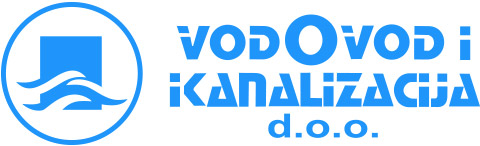 VODOVOD I KANALIZACIJA d.o.o. Ivana Gorana Kovačića 14, 47300 OgulinOPERATIVNI PLAN  POSTUPANJA U SLUČAJU IZVANREDNOG DOGAĐAJA S KLOROM Za lokaciju IZVOR ZAGORSKE MREŽNICEZagreb, studeni  2019.EVIDENCIJA O IZRADI, AŽURIRANJU I USKLAĐIVANJU PLANASADRŽAJ:UVOD	51. POPIS OPASNIH TVARI, MAKSIMALNO OČEKIVANIH KOLIČINA OPASNIH TVARI NA LOKACIJI, OPIS LOKACIJE I OKRUŽENJA, POPIS MOGUĆIH IZVORA OPASNOSTI, PROCJENA MOGUĆIH UZROKA I OPASNOSTI OD IZVANREDNOG DOGAĐAJA 2. PREVENTIVNE MJERE ZA SPRJEČAVANJE IZVANREDNOG DOGAĐAJA UKLJUČUJUĆI OBAVEZNO IZVJEŠĆIVANJE	113. ORGANIZACIJE PROVOĐENJA OPERATIVNIH MJERA U SLUČAJU IZVANREDNOG DOGAĐAJA NA TEMELJU IDENTIFIKACIJE I IZRAČUNA VRSTE RIZIKA I RAZINA OPASNOSTI	324. PREGLED ODGOVORNIH OSOBA I POTREBNIH STRUČNIH DJELATNIKA ZA PROVOĐENJE POTREBNIH OPERATIVNIH MJERA ZAŠTITE I SPAŠAVANJA, S KRATKIM UPUTAMA ODGOVORNIM OSOBAMA O ANGAŽIRANJU VLASTITIH KAPACITETA	375. PLAN SUDJELOVANJA DRUGIH FIZIČKIH I PRAVNIH OSOBA NA TEMELJU UGOVORA U PROVOĐENJU OPERATIVNIH MJERA ZAŠTITE I SPAŠAVANJA TIJEKOM INTERVENCIJA (PREMA POTREBI )	386. 	NAČIN ZBRINJAVANJA OPASNIH TVARI IZ MEDIJA I SANACIJE OKOLIŠA	397. PROGRAM OSPOSOBLJAVANJA ZA PRIMJENU OPERATIVNOG PLANA	418. 	PROGRAM ODRŽAVANJA VJEŽBI	429. INFORMIRANJE ODGOVORNIH ČELNIKA JLP(R)S I JAVNOSTI O SLUČAJEVIMA IZVANREDNIH DOGAĐAJA KOD KOJIH POSLJEDICE IZLAZE IZVAN POSTROJENJA PRAVNE ILI FIZIČKE OSOBE	4310. RANO OBAVJEŠĆIVANJE I UZBUNJIVANJE I NAČIN OSTVARIVANJA SURADNJE SA STOŽEROM ZAŠTITE I SPAŠAVANJA I DRUGIM SUDIONICIMA U JEDINSTVENOM SUSTAVU CIVILNE ZAŠTITE 	4411. RAZRADE PROVOĐENJA ZADAĆE IZ PLANA ZAŠTITE I SPAŠAVANJA ODREĐENE RAZINE	4512. PRIPREMA ZA POSTUPANJE PO INFORMACIJAMA UPOZORENJA	45PRILOZIP-1  PREGLED ODGOVORNIH OSOBA OPRATERA ZA PROVEDBU PLANAP-2  KRATKE UPUTE ODGOVORNIM OSOBAMAP-3  PREGLED SLUŽBI I INSTITUCIJA ZAŠTITE I SPAŠAVANJAP-4  OPERATIVNE SNAGE OPERATERAP-5  ZAPOSLENICI OSPOSOBLJENI ZA RUKOVANJE OPASNIM RADNIM TVARIMAP-6  RASPOLOŽIVI SUSTAVI I SREDSTVA ZA ZAŠTITU I SPAŠAVANJE P-7  UPUTE GRAĐANIMA O POSTUPANJU U SLUČAJU NESREĆE S OPASNIM TVARIMAP-8  PREDLOŽAK ZA IZVJEŠĆE O NESREĆIUVODOvaj Operativni plan postupanja u slučaju izvanrednog događaja s klorom izrađen je temeljem Zakona o sustavu civilne zaštite (NN 82/15), Uredbe o sprječavanju velikih nesreća koje uključuju opasne tvari (NN 44/14, NN 31/17, NN 45/17) i Pravilnika o nositeljima, sadržaju i postupcima izrade planskih dokumenata u civilnoj zaštiti te načinu informiranja javnosti u postupku njihovog donošenja (NN 49/17). Sadržaj Operativnog plana određen je Pravilnikom o nositeljima, sadržaju i postupcima izrade planskih dokumenata u civilnoj zaštiti te načinu informiranja javnosti u postupku njihovog donošenja (NN 49/17).Operativni plan izrađuje se zbog utvrđivanja, organizacije, aktiviranja i djelovanja sustava civilne zaštite, preventivnih mjera i postupaka, zadaća i nadležnosti operativnih snaga i potrebnih  materijalno – tehničkih sredstava, te provođenja zaštite i spašavanja sve do otklanjanja posljedica katastrofa i velikih nesreća.Operativni plan sastoji se od plana djelovanja po mjerama civilne zaštite sa zadaćama svakog nositelja, čijim ostvarivanjem se osigurava usklađeno djelovanje operativnih snaga u aktivnostima zaštite i spašavanja na ugroženom području. Operativni plan potrebno je redovito ažurirati, sukladno promjenama rizika i posljedica katastrofa i velikih nesreća, promjenama u zakonodavstvu i drugim promjenama koje mogu utjecati na operativnu učinkovitost provođenja mjera. Sva ažuriranja potrebno je evidentirati i ovjeriti prema tablici „AŽURIRANJE PLANA“, koja se nalazi na stranici 2 ovog Plana.Operativni plan je izrađen za lokaciju Zagorske Mrežnice a odnosi se na područja  Grada OgulinaPodatke iz ovog Plana potrebno je dostaviti navedenoj jedinici lokalne samouprave na čijim područjima su moguća ugrožavanja stanovništva, materijalnih i kulturnih dobara i okoliša od opasnosti, nastanka i posljedica katastrofa i velikih nesreća.OSNOVNI POJMOVIPojedini izrazi u smislu Zakona o sustavu civilne zaštite (NN 82/15) imaju sljedeće značenje:1) Aktivnost je poduzimanje istovrsnih djelovanja koja su usmjerena ostvarenju određenog cilja primjenom mjera civilne zaštite.2) Aktiviranje znači postupke pokretanja žurnih službi, operativnih snaga sustava civilne zaštite i građana.3) Asanacija animalna je postupak prikupljanja, zbrinjavanja, uklanjanja i ukopa životinjskih leševa i namirnica životinjskog porijekla.4) Asanacija humana je postupak uklanjanja, identifikacije i ukopa posmrtnih ostataka žrtava.5) Asanacija terena je skup organiziranih i koordiniranih tehničkih, zdravstvenih i poljoprivrednih mjera i postupaka radi uklanjanja izvora širenja društveno opasnih bolesti.6) Evakuacija znači premještanje ugroženih osoba, životinja i pokretne imovine iz ugroženih objekata ili područja.7) Izvanredni događaj znači događaj za čije saniranje je potrebno djelovanje žurnih službi te potencijalno uključivanje operativnih snaga sustava civilne zaštite.8) Katastrofa je stanje izazvano prirodnim i/ili tehničko-tehnološkim događajem koji opsegom, intenzitetom i neočekivanošću ugrožava zdravlje i živote većeg broja ljudi, imovinu veće vrijednosti i okoliš, a čiji nastanak nije moguće spriječiti ili posljedice otkloniti djelovanjem svih operativnih snaga sustava civilne zaštite područne (regionalne) samouprave na čijem je području događaj nastao te posljedice nastale terorizmom i ratnim djelovanjem.9) Kemijsko-biološko-radiološko-nuklearna zaštita (u daljnjem tekstu: KBRN zaštita) je skup organiziranih postupaka koji obuhvaćaju detekciju, uzimanje uzoraka i identifikaciju kemijskih, bioloških, radioloških i nuklearnih sredstava i/ili tvari te obilježavanje i dekontaminaciju opasnih područja.10) Koordinacija je usklađivanje djelovanja sudionika sustava civilne zaštite kako bi se ostvarili ciljevi sustava civilne zaštite.11) Koordinator na lokaciji u slučaju velike nesreće i katastrofe je osoba koja koordinira aktivnosti operativnih snaga sustava civilne zaštite na mjestu intervencije.12) Međunarodne aktivnosti pripadnika operativnih snaga sustava civilne zaštite znače pružanje žurne međunarodne pomoći, sudjelovanje u međunarodnim programima osposobljavanja i vježbama.13) Mobilizacija je postupak kojim se po nalogu nadležnog tijela obavlja pozivanje, prihvat i opremanje sudionika sustava civilne zaštite i dovodi ih u spremnost za provođenje zadaća civilne zaštite.14) Obrazovanje u sustavu civilne zaštite je organizirano stjecanje stručnih znanja, vještina i sposobnosti i provodi se, sukladno posebnim propisima, kao formalno obrazovanje (putem osposobljavanja i usavršavanja, a polaznicima se izdaje javna isprava) i neformalno obrazovanje.15) Osposobljavanje u sustavu civilne zaštite je organizirano stjecanje stručnih znanja i vještina sa svrhom podizanja spremnosti operativnih snaga sustava civilne zaštite i građana za djelovanje u velikoj nesreći i katastrofi.16) Operativne snage sustava civilne zaštite su sve prikladne i raspoložive sposobnosti i resursi operativnih snaga namijenjeni provođenju mjera civilne zaštite.17) Osobna i uzajamna zaštita je temeljni oblik organiziranja građana za vlastitu zaštitu te pružanje pomoći drugim osobama kojima je zaštita potrebna.18) Prevencijа izrаžаvа koncept i nаmjeru potpunog izbjegаvаnjа potencijаlnih negаtivnih utjecаjа аkcijom kojа se unаprijed poduzimа.19) Pripravnost je stanje spremnosti operativnih snaga i sudionika sustava civilne zaštite za operativno djelovanje.20) Procjena rizika je određivanje kvantitativne i/ili kvalitativne vrijednosti rizika.21) Pružanje međunarodne žurne pomoći u civilnoj zaštiti je upućivanje operativnih snaga sustava civilne zaštite i materijalne pomoći u državu pogođenu velikom nesrećom ili katastrofom koja je zatražila međunarodnu pomoć.22) Prva pomoć je skup postupaka kojima se pomaže ozlijeđenoj ili oboljeloj osobi na mjestu događaja, prije dolaska hitne medicinske službe ili drugih kvalificiranih zdravstvenih djelatnika.23) Reаgiranje znači pružаnje uslugа u izvаnrednim situаcijаmа i pomoć zа vrijeme velike nesreće i kаtаstrofe ili odmаh po njezinom zаvršetku radi spаšаvаnjа životа, smаnjenjа utjecаjа nа zdrаvlje, jаvne sigurnosti i zаdovoljenjа osnovnih dnevnih potrebа ugroženih građana.24) Rizik je odnos posljedice nekog događaja i vjerojatnosti njegovog izbijanja.25) Rukovođenje znači aktivnosti planiranja, organiziranja i vođenja operativnih snaga sustava civilne zaštite prema ostvarivanju postavljenih ciljeva (izvršna funkcija upravljanja).26) Sklanjanje je organizirano upućivanje građana u najbližu namjensku građevinu za sklanjanje ili u drugi pogodan prostor koji omogućava optimalnu zaštitu sa ili bez prilagodbe (podrumske i druge prostorije u građevinama koje su prilagođene za sklanjanje te komunalne i druge građevine ispod površine tla namijenjene javnoj uporabi kao što su garaže, trgovine i drugi pogodni prostori).27) Spašavanje materijalnih i kulturnih dobara je skup organiziranih i koordiniranih aktivnosti koje se provode radi sprječavanja oštećivanja i/ili uništavanja materijalnih i kulturnih dobara.28) Spašavanje stanovništva je skup organiziranih i koordiniranih aktivnosti koje se provode radi očuvanja života i zdravlja ljudi.29) Temeljne operativne snage u sustavu civilne zaštite su snage koje posjeduju spremnost za žurno i kvalitetno operativno djelovanje u provođenju mjera i aktivnosti sustava civilne zaštite u velikim nesrećama i katastrofama: operativne snage vatrogastva, Hrvatske gorske službe spašavanja i Hrvatskog Crvenog križa.30) Uzbunjivanje i obavješćivanje je skretanje pozornosti na opasnost korištenjem propisanih znakova za uzbunjivanje te pružanje pravodobnih i nužnih informacija radi poduzimanja aktivnosti za učinkovitu zaštitu.31) Upravljanje je određivanje temeljnog cilja sustava civilne zaštite, plansko povezivanje dijelova sustava civilne zaštite i njihovih zadaća, mjera i aktivnosti u jedinstvenu cjelinu radi postizanja ciljeva sustava civilne zaštite.32) Upravljanje rizicima znači preventivne i planske aktivnosti usmjerene na umanjivanje ranjivosti i ublažavanje negativnih učinaka rizika.33) Velika nesreća je događaj koji je prouzročen iznenadnim djelovanjem prirodnih sila, tehničko-tehnoloških ili drugih čimbenika s posljedicom ugrožavanja zdravlja i života građana, materijalnih i kulturnih dobara i okoliša na mjestu nastanka događaja ili širem području, čije se posljedice ne mogu sanirati samo djelovanjem žurnih službi na području njezina nastanka.34) Zahtjevi sustava civilne zaštite u području prostornog uređenja znače preventivne aktivnosti i mjere koje moraju sadržavati dokumenti prostornog uređenja jedinica lokalne i područne (regionalne) samouprave.35) Zaštita i spašavanje znači organizirano provođenje mjera i aktivnosti u sustavu civilne zaštite.36) Zaštita od požara je sustav mjera i radnji utvrđenih posebnim propisima.37) Zbrinjavanje je osiguravanje hitnog, privremenog smještaja i opskrbe osnovnim životnim namirnicama i predmetima za osobnu higijenu za ugrožene građane koji se evakuiraju, odnosno premještaju s ugroženog područja.Ostali izrazi koji se koriste u ovom planu imaju sljedeće značenje:civilna zaštita - je sustav organiziranja sudionika, operativnih snaga i građana za ostvarivanje zaštite i spašavanja ljudi, životinja, materijalnih i kulturnih dobara i okoliša u velikim nesrećama i katastrofama i otklanjanja posljedica terorizma i ratnih razaranja.neposredna prijetnja - je stanje koje uzročno-posljedično prethodi katastrofi i velikoj nesreći, karakterizirano značajkama iz kojih je razvidna znatna vjerojatnost njihovog nastajanja u ograničenom vremenskom roku na određenom području nesreća -   je događaj koji je prouzročen iznenadnim djelovanjem prirodnih sila, tehničko-tehnoloških ili drugih čimbenika te ugrožava zdravlje i život ljudi i životinja, odnosno uzrokuje štetu na materijalnim i drugim dobrima i okolišuopasna tvar -   je posebnim propisom određena tvar, mješavina ili pripravak, koji je u postrojenju prisutan kao sirovina, proizvod, nusproizvod ostatak ili međuproizvod, uključujući i one tvari za koje se može pretpostaviti da mogu nastati u slučaju nesreće, a koje mogu imati štetne posljedice za zdravlje ljudi, materijalna dobra te prirodu i okolišopasnost - označava bitno svojstvo opasne tvari ili fizičke situacije koja bi mogla oštetiti ljudsko zdravlje i okolišoperator - je fizička i pravna osoba koja posjeduje ili upravlja postrojenjem ili pogonomotklanjanje posljedica - su sve aktivnosti koje se poduzimaju tijekom katastrofe i otklanjanja štetnih posljedica prouzročenih katastrofom radi žurne normalizacije života na području na kojem je događaj nastaopogon - je jedna ili više različito lociranih radnih jedinica pod nadzorom operatora u kojima se obavlja profesionalna djelatnost u kojima su opasne tvari prisutne u jednom ili više postrojenjapostrojenje - označava tehničku cjelinu unutar pogona, u kojoj se proizvode, koriste ili pohranjuju opasne tvari ili se pak njima rukuje; postrojenje uključuje svu opremu, strukture, cijevi, strojeve, alate, privatne industrijske kolosijeke, dokove, istovarna pristaništa kojima se postrojenje koristi, gatove, skladišta te slične plutajuće ili druge strukture nužne za rad postrojenjaprijetnja - je stanje koje bi moglo izazvati nesreću ili katastrofusastavnice okoliša -  su zrak, vode, more, tlo, krajobraz, biljni i životinjski svijet te zemljina kamena kora, energija te materijalna dobra i kulturna baština kao dio okruženja koje je stvorio čovjek; svi u svojoj raznolikosti i ukupnosti uzajamnog djelovanjastručna osoba ovlaštenika - je fizička osoba u svojstvu radnika ovlaštenika koja obavlja stručne poslove zaštite i spašavanja u ulozi voditelja poslova ili stručnog suradnikašteta u okolišu - je svaka šteta nanesena:- zaštićenim biljnim i/ili životinjskim vrstama i njihovim staništima te krajobraznim strukturama prema posebnom propisu, a koja ima bitan nepovoljan utjecaj na postizanje ili održavanje povoljnog stanja vrste ili stanišnog tipa i kakvoće krajobraza. Bitnost nepovoljnog utjecaja procjenjuje se u odnosu na izvorno stanje, uzimajući u obzir mjerila propisana posebnom propisom-  vodama, a koja ima bitan negativan utjecaj na stanje voda: ekološko, kemijsko i/ili količinsko, u skladu s posebnim propisima-  moru, a koja ima bitan negativan utjecaj na očuvanje i postizanje dobrog ekološkog stanja mora sukladno posebnim propisima-  tlu, čije onečišćenje, odnosno oštećenje je dovelo do rizika za njegove ekološke funkcije i zdravlje ljudi, u skladu s posebnim propisima-  zemljinoj kamenoj kori čije onečišćenje, odnosno oštećenje je dovelo do rizika za njene ekološke funkcije i zdravlje ljudi, u skladu s posebnim propisimaštetna tvar - je tvar štetna za ljudsko zdravlje ili okoliš, s dokazanim akutnim i kroničnim toksičnim učincima, vrlo nadražujuća, kancerogena, mutagena, nagrizajuća, zapaljiva i eksplozivna tvar, ili tvar koja u određenoj dozi i/ili koncentraciji ima takva svojstvaučinci industrijske i velike nesreće - su sve neposredne ili posredne, trenutačne ili odgođene nepovoljne posljedice izazvane tim nesrećama na zdravlje i život ljudi, materijalna dobra i okolišKraticeCZ – civilna zaštitaDC 112 – Državni centar 112DHMZ – Državni hidrometeorološki zavodDZRNS – Državni zavod za radiološku i nuklearnu sigurnostDUZS – Državna uprava za zaštitu i spašavanjeDVD – Dobrovoljno vatrogasno društvoGIS – zemljopisno informacijski sustavHMP – Hitna medicinska pomoćHCK – Hrvatski crveni križHEP – Hrvatska elektroprivredaHGSS – Hrvatska gorska služba spašavanjaHRT – Hrvatska radio-televizijaHZTA – Hrvatski zavod za toksikologiju i antidoping   JLP(R)S – Jedinica lokalne i područne (regionalne) samoupraveJVP – Javna vatrogasna postrojbaMTS – materijalno tehnička sredstvaMUP – Ministarstvo unutarnjih poslovaPUZS – Područni ured za zaštitu i spašavanjeRH – Republika HrvatskaRKBN – radiološko-biološko-kemijsko- nuklearnaSOP – standardni operativni postupakSTL- sigurnosno tehničkim listovimaUSAR – postrojbe za potragu i spašavanjeVOS – vatrogasno operativno središteZOS – zemljopisno-obavijesni sustavZiS – zaštita i spašavanjeŽC 112 – Županijski centar 112AEGL-1 - je koncentracija neke tvari u zraku, izražena u (ppm ili mg/m3) iznad koje se predviđa da opća populacija, uključujući i osjetljive pojedince, može doživjeti značajnu neugodu, iritaciju ili određene asimptomatske nečulne učinke. Međutim, učinci nisu onesposobljavanje nakon prestanka izloženosti. AEGL-2 - je koncentracija neke tvari u zraku (izraženo u ppm ili mg/m3) iznad koje se predviđa da opća populacija, uključujući i osjetljive pojedince, može doživjeti nepopravljive ili druge ozbiljne i dugotrajne štetne posljedice za zdravlje ili steći oslabljenu sposobnost. AEGL-3 - je koncentracija neke tvari u zraku (izraženo u ppm ili mg/m3) iznad koje se predviđa da opća populacija, uključujući i osjetljive pojedince, može doživjeti zdravstvene posljedice po život opasne ili smrt.OPĆI PODACI O PRAVNOJ OSOBI – OPERATERU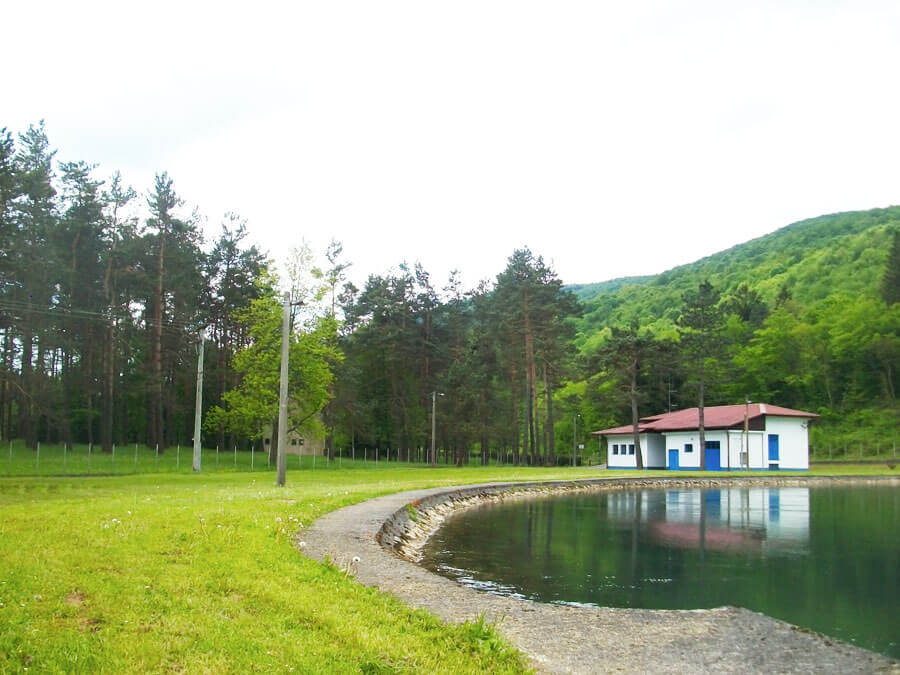 1. POPIS OPASNIH TVARI, MAKSIMALNO OČEKIVANIH KOLIČINA OPASNIH TVARI NA LOKACIJI, OPIS LOKACIJE I OKRUŽENJA, POPIS MOGUĆIH IZVORA OPASNOSTI, PROCJENA MOGUĆIH UZROKA I OPASNOSTI OD IZVANREDNOG DOGAĐAJAPOPIS OPASNIH TVARI I MAKSIMALNO OČEKIVANIH KOLIČINA OPASNIH TVARI NA LOKACIJINa crpnim stanicama (Zagorska Mrežnica), Zdiška (Turkovići), Bocino Vrelo (Josipdol) i Kosanović Vrelo (Krakar, Drežnica) se kao dezinfekcijsko sredstvo koristi ukapljeni klor, koji se smatra opasnom tvari, a pregled maksimalnih količina prikazan je u tablici:GRANIČNE KOLIČINE OPASNIH TVARIPrema Uredbi o sprječavanju velikih nesreća koje uključuju opasne tvari (NN 44/14, 31/17) granične količine za klor  su određene u tablici PRILOG I.A - DIO 2. - Imenovane opasne tvariPrema članku 4. točka 4. Uredbe o sprječavanju velikih nesreća koje uključuju opasne tvari (NN 44/14, 31/17): „Iznimno od stavka 1. ovoga članka kada operater u području postrojenja utvrdi prisutnost opasnih tvari iz popisa u Prilogu I.A odnosno iz popisa u Prilogu I.B ove Uredbe u količinama manjim od propisanih graničnih vrijednosti prema popisima u Prilogu I.A, dijelovima 1. i 2. u stupcu 2. odnosno prema popisu u Prilogu I.B u stupcu 2. ove Uredbe dužan je o tome obavijestiti Hrvatsku agenciju za okoliš i prirodu (u daljnjem tekstu: Agencija) na način propisan člankom 10. stavkom 2. ove Uredbe te će se za njih koristiti odgovarajući izrazi koji se koriste za obveznike Uredbe. Operater iz ovoga stavka postupit će i prema zahtjevima propisa kojim se uređuje zaštita i spašavanje.“Prema članku 50, stavak 1) Pravilnika o nositeljima, sadržaju i postupcima izrade planskih dokumenata u civilnoj zaštiti te načinu informiranja javnosti u postupku njihovog donošenja (NN 49/17):1) Operativne planove izrađuju pravne osobe koje djelatnost obavljaju korištenjem opasnih tvari (opasne tvari koriste u procesu proizvodnje; posjeduju i/ili upravljaju skladištima opasnih tvari; posjeduju ili upravljaju dokovima, pristaništima i ranžirnim kolodvorima ili drugom lokacijom za pretovar opasnih tvari; iskorištavaju, odnosno eksploatiraju (istražuju, vade i obrađuju) mineralne sirovine u rudnicima, kamenolomima i bušotinama; istražuju i vade mineralne sirovine na platformama, uključujući ugljikovodike; upravljaju odlagalištima otpada) i to:– pravne osobe kod kojih se u području postrojenja utvrdi prisutnost opasnih tvari u količinama iznad graničnih količina opasnih tvari propisanih u Prilogu I. A, Dijelu 1. Stupcu 2. i Dijelu 2. stupcu 2., odnosno Prilogu I. B. stupcu 2., a ispod graničnih količina iz stupaca 3. navedenih priloga iz Uredbe– pravne osobe kod kojih se u području postrojenja utvrdi prisutnost opasnih tvari u količinama ispod graničnih koje su propisane u Prilogu I. A, Dijelu 1. Stupcu 2. i Dijelu 2 Stupcu 2., odnosno Prilogu I. B.stupcu 2. Uredbe ukoliko prema podatcima iz procjene rizika operatera za opasne tvari koje mogu izazvati najveće posljedice one prelaze granice perimetra područja postrojenja.S obzirom na utvrđene maksimalne količine opasnih tvari ovaj plan prvenstveno obrađuje lokaciju Zagorska Mrežnica, dok se ostale lokacije ne obrađuju pojedinačno nego se obrađuje samo varijanta sa 100 kg klora.KOORDINATE SMJEŠTAJA OPASNIH TVARIKoordinate ulaza i smještaja opasnih tvari (DTRS 96/TM, Državna geodetska uprava): Izvor podataka: Državna geodetska uprava, ARCOD preglednikPODACI O NAČINU SKLADIŠTENJA, ODNOSNO POHRANE OPASNIH TVARIU Zagorskoj Mrežnici opasne radne tvari se skladište i čuvaju u odvojenom skladišnom prostoru u crpnim stanicama i to u  metalnim spremnicima bocama po 50 kg klora, a lokacija prostora u sklopu objekta je prikazano na skici: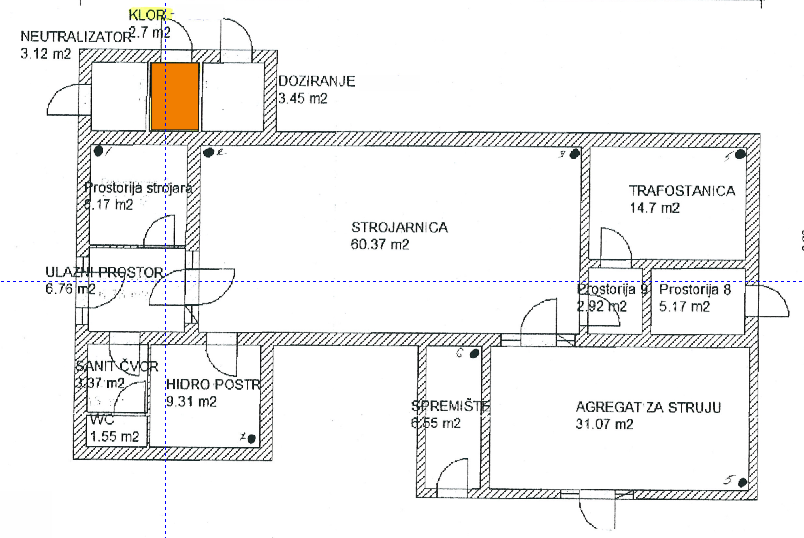 Skica - položaj skladišta i spremnika kloraNAČIN I UVJETI SKLADIŠTENJA, ODNOSNO POHRANE OPASNIH TVARI SA PREGLEDOM SUSTAVA I OPREME NA OBJEKTIMA I SKLADIŠNIM PROSTORIMA Pregled sustava i opreme na objektu i skladišnom prostoru  gdje se nalaze opasne tvariUVJETI SKLADIŠTENJA I UPORABE KLORA OPIS LOKACIJE I OKRUŽENJAOpis lokacijeIzvorište Zagorska Mrežnica je najveće, nalazi se južno od Ogulina, na području Zagorja Ogulinskog. Zahvaćeno je 1955. godine za potrebe javne vodoopskrbe okolnih naselja s tada dostatnih 56 l/s. Postepeno su vodoopskrbnim sustavom bili dodatno obuhvaćeni i potrošači uz prometnicu Ogulin – Oštarije – Skradnik – Tounj. Sama izgradnja navedenog vodoopskrbnog sustava trajala je od kaptiranja izvora 1955. godine, pa sve do 1964. godine. Naknadno je mreža još proširena i na sustav su priključeni i potrošači u okolnim gravitirajućim naseljima tadašnjeg vodoopskrbnog sustava. Izgradnjom HE Gojak, odnosno akumulacijskog jezera Sabljaci potaknuta je izgradnja i značajno proširenje vodoopskrbne mreže, čime rastu i potrebe za količinom crpljenja na samom izvorištu.Izvršena je značajna rekonstrukcija samog vodoopskrbnog sustava. Proračunom je određena potrebna količina crpljenja od 120 l/s, odnosno dvostruka količina u odnosu na početno razdoblje. Trenutno je ukupna duljina vodovodne mreže vodoopskrbnog sustava “Zagorje” 218.927 m’ sa 4.993 priključaka. Vodopravnom dozvolom iz 2005. godine dozvoljeno je crpljenje od najviše 200 l/s, odnosno do maksimalno 6.100.000 m3/godinu.Crpilište se nalazi na lokaciji prirodnog izvora. U crpnoj stanici su ugrađene tri crpke kapaciteta 92 l/s, s mogućnošću dizanja od 95 m. Nakon kloriranja automatskim klorinatorom na samom crpilištu, voda odlazi prema vodospremi Kolići kapaciteta 1.100 m3 i dalje prema potrošačima.Okruženje lokacije Udaljenosti od lokacije operatera do poslovnih i stambenih objekata te okvirni broj osoba koje se mogu zateći u navedenim objektima prikazane u sljedećoj tablici:POPIS MOGUĆIH IZVORA OPASNOSTIMoguće izvore opasnosti predstvljaju svojstva opasne tvari koja štetno djeluju na ljude materialna dobra i okoliš. PODACI O  OPASNOJ TVARI I MOGUĆIM IZVORIMA OPASNOSTIPROCJENA MOGUĆIH UZROKA I OPASNOSTI OD IZVANREDNOG DOGAĐAJAMOGUĆI UZROCI Opasnosti su pojave, fizičke situacije ili bitna svojstva uređaja, opreme i tvari koja bi pod određenim uvjetima mogla izazvati neželjeni događaj nesreću i time  ugroziti život i zdravlje radnika odnosno štetu na materijalnim i drugim dobrima, te prirodi i okolišu.Iako pri redovnom tehnološkom procesu, uz postupanje po uputama za siguran način rada i pridržavanje mjera zaštite, te redovitom i propisnom održavanja uređaja, objekata i radne opreme, ne bi smjelo dolaziti do nastanka velike nesreće, ipak kod svakog tehnološkog procesa pri kojem se koriste opasne radne tvari može doći do neželjenih događanja ili nesreća.Tijekom redovitog tehnološkog procesa moguće rizične situacije koje uzrokuju povećane opasnosti od izvanrednog događaja su:OPASNOSTI OD IZVANREDNOG DOGAĐAJAAnaliza najgoreg mogućeg slučaja  Najgori mogući slučaj kao ispuštanje najveće količine opasne tvari koje rezultira najvećom udaljenošću od mjesta ispuštanja do granice opasnosti za danu opasnu tvar. Osnovna pretpostavka pri analizi najgoreg mogućeg slučaja je da se cjelokupna količina opasne tvari u procesu ispusti (ispari, izlije) u okoliš. Pritom se ne postavlja pitanje o tome koja je vjerojatnost takvog ispuštanja. Prilikom analize najgoreg mogućeg slučaja zanemaruje se postojanje aktivnih mjera zaštite na lokaciji (zaštita koja se automatski ili ručno uključuje prilikom iznenadnog događaja). Postojeći propisi ne određuje ni modele niti programske pakete za proračun zone ugroženosti, pa pravna/fizička osoba koja provodi procjenu posljedica može koristiti bilo koji model ili programski paket koji odgovara karakteristikama opasne tvari i pretpostavljenim scenarijima. Pri tome se analiziraju učinci industrijske i velike nesreće a to su sve neposredne ili posredne, trenutačne ili odgođene nepovoljne posljedice izazvane tim nesrećama na zdravlje i život ljudi, materijalna dobra i okoliš.Proračun zona ugroženosti Aanalizom i procjenom su utvrđeni mogući izvanredni događaj  za opasnu tvar:NAJVJEROVATNIJI SCENARIJTablica vjerojatnostiPrema kategorijama vjerojatnosti može se procijeniti da je vjerojatnost nastanka scenarija sljedećaZaključuje se da je najvjerojatniji Scenarij S-1.PRORAČUN ZONA UGROŽENOSTI Proračun zona ugroženosti izrađen je za pretpostavljene najgore moguće slučajeve, a pri tome se koristio  računalni program ALOHA (Areal Locations of Hazardous Atmospheres) -  razvijen u suradnji Uprave za oceane i atmosferu SAD i Agencije za zaštitu okoliša (U.S. Environmental Protection Agency's - EPA). Izračun zona ugroženosti izrađen je uz sljedeće pretpostavljene parametre za sve scenarije: 2. PREVENTIVNE MJERE ZA SPRJEČAVANJE IZVANREDNOG DOGAĐAJA UKLJUČUJUĆI OBAVEZNO IZVJEŠĆIVANJEZa spriječavanje izvanrednog događaja i ublažavanje mogućih posljedica planski se provode sljedeće preventivne  mjere:  ORGANIZACIJSKE MJERE poslovnu politiku usmjeriti na održivi razvoj što uključuje trajno poboljšavanje i unapređivanje poslovanja uključujući zaštitu zdravlja i sigurnosti i zaštitu okoliša,redovito osposobljavati radnika za rad na siguran način prilikom zaposlenja, kod promjena u procesu rada i/ili kod promjene radnog mjesta, a isto tako i osposobljavanje za rad s opasnim tvarimaprovoditi periodične preglede za radna mjesta s posebnim uvjetima rada,provoditi osposobljavanje za sve radnike koji rade s opasnim kemikalijama kod Hrvatskog zavoda za toksikologiju (HZT),organizirati da se skladišta, radna oprema i spremnici redovito održavaju i ispituju, osigurati da nadzor nad spremnicima svakodnevno vrše osposobljene osobe,obavezno redovito vizualno kontrolirati i provjeravati stanje svih instalacija,kontrolirati svu mjerno - regulacijska opremu i redovito ju servisirati,svi prostori trebaju biti opremljeni potrebnim brojem ormarića za pružanje prve pomoći i sanacijskim sredstvima za slučaj ispuštanja opasnih tvari,osigurati na lokaciji dovoljno ručnih vatrogasnih aparata,kontrolirati ispravnost i smještaj vatrogasnih aparata,kontrolirati prohodnost požarnih putova, koji uvijek moraju biti slobodni za nesmetan prolaz vozila i vatrogasne tehnike kontrolirati prohodnost nužnih izlaza, koji uvijek moraju biti slobodni za nesmetan prolaz i propisno označeni,električne instalacije u zgradi održavati u ispravnom stanju i redovito ispitivatipregled ispravnosti instalacije za zaštitu od djelovanja munje obavljati u propisanim rokovima, a o njihovom pregledu voditi evidencije,kontrolirati i obilaziti skladišne prostore i u vanradno vrijeme,zabraniti pušenje kao i svaki drugi pristup sa otvorenim plamenom u objektima s opasnim tvarimaMJERE OPREZA ZA SIGURNO RUKOVANJE I SKLADIŠTENJEUVJETI  SIGURNOG SKLADIŠTENJAOSOBNA ZAŠTITNA OPREMAPored navedenih preventivnih aktivnosti potrebno je i dodatno provođenje mjera zaštite kao preduvjet za  sprečavanja nastanka nesreće koja uključuje opasne radne tvari i jačanje operativnih mogućnosti i dostatnosti za provođenje mjera zaštite i spašavanja. U tu svrhu nužno je također provoditi slijedeće mjere i aktivnosti:redovito obavljati održavanje skladišta, uređaja za mjerenje uvjeta skladištenja te kontrolnih instrumenata u skladu s propisima i najboljom raspoloživom tehnikomosigurati odgovarajuću obuku radnika s ciljem upoznavanja svih mogućih opasnosti kao i s načinom postupanja u slučaju nastanka opasnosti, odnosno nastanka velike nesreće planirati organizirati i provesti odgovarajuće vježbe za najgore moguće scenarije te provesti  analizu stanja osposobljenosti i dostatnosti za postupanje u velikim nesrećamaotklanjati sve uočene nedostatke na koje su ukazale stručne osobe i tvrtke pri redovitim ispitivanjima.poštivati  sve planirane  mjere predostrožnosti  propisane u STL- sigurnosno tehničkim listovimaoperativni plan intervencija u slučaju nesreće redovito ažurirati i nadopunjavati  sukladno nastalim promjenama kod operatera te sukladno promjenama  u propisima. Sve ove preventivne mjere za sprečavanja nastanka velikih nesreća ili drugih izvanrednih događaja uključuju i redovitu provjeru i provjeru podataka, procedura i mjera u postojećim planovima i sustavima intervencije, zaštite od požara i tehnoloških eksplozija, zaštite na radu te evakuacije, a posebno je važno planirati, organizirati i analizirati vježbi svih operativnih snaga operatera koje si predviđene za reagiranje pri izvanrednom događaju.3. ORGANIZACIJE PROVOĐENJA OPERATIVNIH MJERA U SLUČAJU IZVANREDNOG DOGAĐAJA NA TEMELJU IDENTIFIKACIJE I IZRAČUNA VRSTE RIZIKA I RAZINA OPASNOSTI ORGANIZACIJE PROVOĐENJA OPERATIVNIH MJERA U SLUČAJU IZVANREDNOG DOGAĐAJAOvim Planom se izrađuju rješenja za razvoj izvanrednih događaja koji mogu rezultirati smrtnim posljedicama i ozljedama ili štetama po okoliš do kojih može doći uslijed izravne izloženosti otrovnim koncentracijama, toplinskom zračenju ili visokim zračnim pritiscima u slučaju eksplozija na postrojenjima pogona. Po prijemu obavijesti o izvanrednom događaju od operatera ili drugog izvora (druge službe ili građana) Državni centar 112 bez odgode prosljeđuje prvu zaprimljenu informaciju svim relevantnim sudionicima sustava pripravnosti, koji daljnje aktivnosti provode prema posebnim planovima. Državna uprava za zaštitu i spašavanje po dojavi o katastrofi i velikoj nesreći poduzima mjere iz svojih zakonom i planovima propisanih i utvrđenih nadležnosti.  Informaciju o nesreći DUZS dostavlja čelnicima jedinica lokalne i područne (regionalne) samouprave, na temelju kojih uvodi pripravnost operativnih snaga i poduzima druge mjere iz Plana. Ravnatelj Državne uprave za zaštitu i spašavanje odlučuje o aktiviranju Stožera zaštite i spašavanja Republike Hrvatske, aktiviranju svih ostalih postrojbi za zaštitu i spašavanje Republike Hrvatske te predlaže Vladi Republike Hrvatske traženje međunarodne pomoći, ako su operativne snage Republike Hrvatske nedovoljne, ili ne posjeduju potrebne specijalističke kapacitete.Nesreće s opasnim tvarima u nadležnosti su nekoliko inspekcija kao što su inspekcija zaštite okoliša, sanitarna inspekcija, vodopravna inspekcija i druge po potrebi. PREGLED SVIH OPERATIVNIH MJERA I IZVRŠITELJA POJEDINIH MJERA Operativne mjere obuhvaćaju sve aktivnosti koje se poduzimaju tijekom velike nesreće ili katastrofe i kojima se otklanjanjaju štetne posljedice radi žurne normalizacije rada operatera i života na području na kojem je događaj nastao. Koja mjera i na kojem području će se provoditi ovisi o nastaloj situaciji i procjeni razvoja situacije te  mogućih ugrožavanja, o čemu odlučuju odgovorne osobe operatera i nadležni stožeri civilne zaštite ugroženih jedinica lokalne samouprave. U slučaju ispuštanja klora provode se mjere na način kako su propisane STL-om a to su:MJERA PRVE POMOĆIMJERE ZA SUZBIJANJE POŽARAMJERE KOD SLUČAJNOG ISPUŠTANJA4. PREGLED ODGOVORNIH OSOBA I POTREBNIH STRUČNIH DJELATNIKA ZA PROVOĐENJE POTREBNIH OPERATIVNIH MJERA ZAŠTITE I SPAŠAVANJA, S KRATKIM UPUTAMA ODGOVORNIM OSOBAMA O ANGAŽIRANJU VLASTITIH KAPACITETA Pregled osoba odgovornih za provedbu operativnnih mjera.5. PLAN SUDJELOVANJA DRUGIH FIZIČKIH I PRAVNIH OSOBA NA TEMELJU UGOVORA U PROVOĐENJU OPERATIVNIH MJERA ZAŠTITE I SPAŠAVANJA TIJEKOM INTERVENCIJA (PREMA POTREBI )Za slučaj nesreće koja uključuje opasne tvari mogu se angažirati i druge fizičke i pravne osobe na temelju ugovora u provođenju operativnih mjera zaštite i spašavanja tijekom intervencija.  Za lokaciju operatera je sklopljen ugovor sa pravnom osobom za provođenje operativnih mjera zaštite i spašavanja.6. 	NAČIN ZBRINJAVANJA OPASNIH TVARI I SANACIJE OKOLIŠA U slučaju nesreće ili  događaja koji bi za posljedicu imao ispuštanje, isparavanje, razlijevanje ili rasipanje opasnih tvari potrebno je osigurati provođenje mjera i postupaka zbrinjavanja opasnih tvari i saniranja okoliša. Način zbrinjavanja u slučaju ispuštanja propisan je u sigurnosno tehničkom listu (STL-u). Osobne mjere opreza, zaštitna oprema i postupci u slučaju opasnosti7. PROGRAM OSPOSOBLJAVANJA ZA PRIMJENU OPERATIVNOG PLANA Sve osobe koje prema ovom Planu sudjeluju u provođenju mjera  zaštite i spašavanja u slučaju nesreće ili katastrofe moraju biti stručno osposobljene, uvježbane i opremljene za poslove provedbe Plana. Osposobljavanje će se obavljati kod operatera, a isti će provoditi odgovorne osobe za provedbu ovog Plana. Teme plana provođenja osposobljavanjaSvi izvršitelji zadaća iz Operativnog plana moraju biti upoznati sa sadržajem i načinom provođenja mjera za koje su zaduženi, a svi ostali zaposlenici na lokaciji moraju biti osposobljeni za pravilno postupanje u slučaju nesreća kako bi se adekvatno zaštitili.8. 	PROGRAM ODRŽAVANJA VJEŽBI Za kvalitetno i učinkovito djelovanje tijekom izvanrednog događaja potrebno je, uz osposobljavanje i upoznavanje s Operativnim planom, provesti i uvježbavanje. Stoga je nužno definirati cilj i sadržaj vježbe, scenarijem vježbe predvidjeti izvanredni događaj i vježbu provesti s planom utvrđenim izvršiteljima. Propisima je predviđena dinamika održavanja vježbi barem jednom godišnje, s obvezom odgovorne osobe da izradi precizan plan vježbe unaprijed nepoznat radnicima te da izradi izvješće o tijeku vježbe i njezinoj uspješnosti. Sva dokumentacija mora se čuvati u pismohrani tvrtke i biti dostupna za uvid nadležnoj inspekciji.9. INFORMIRANJE ODGOVORNIH ČELNIKA JLP(R)S I JAVNOSTI O SLUČAJEVIMA IZVANREDNIH DOGAĐAJA KOD KOJIH POSLJEDICE IZLAZE IZVAN POSTROJENJA PRAVNE ILI FIZIČKE OSOBEPrema "Uredbi o sprječavanju velikih nesreća koje uključuju opasne tvari" operater je dužan obavješćivati javnost o zaštitnim mjerama i ponašanju u slučaju nesreće, koje se moraju provoditi bez posebnih zahtjeva, a informacije moraju biti stalno dostupne javnosti. Sadržaj informacija za slučaj opasnosti i u slučaju velike nesreće je sljedeći:Ime ili tvrtka operatera te puna adresa i naziv područja postrojenja.Informacije kojima operater potvrđuje da područje postrojenja podliježe obvezama propisanima ovom Uredbom te da je nadležnim tijelima javne vlasti dostavljena Obavijest o prisutnosti opasnih tvari, odnosno da je pribavljena suglasnost na Izvješće o sigurnosti.Pojednostavljena objašnjenja aktivnosti koje se odvijaju unutar područja postrojenja.Nazivi (uključujući i tradicionalne nazive) ili u slučaju opasnih tvari obuhvaćenih dijelom 1. Priloga I.A, odnosno Prilogom I.B ove Uredbe, naziv kategorije ili razvrstavanja opasnosti opasnih tvari u području postrojenja koji bi mogli izazvati veliku nesreću te opis njihovih osnovnih opasnih svojstava.Opće informacije o načinu upozoravanja javnosti na području utjecaja, u slučaju potrebe; dostatne informacije o primjerenom ponašanju u slučaju velike nesreće ili naznaka mjesta gdje se tim informacijama može pristupiti elektronički.Datum posljednjeg nadzora nad područjem postrojenja ili upućivanje na mjesto gdje se tim informacijama može pristupiti elektronički; informacije o tome gdje se na zahtjev mogu dobiti podrobne informacije o inspekciji i povezanom inspekcijskom planu.Podaci o tome gdje je moguće dobiti dodatne odgovarajuće informacije.Osim navedenog, obveza operatera je da na mjestu događaja mora organizirati odgovarajuće aktivnosti, prvenstveno povezivanje i suradnju s hitnim službama i interventnim postrojbama, kako bi se mogao nositi s velikim nesrećama a njihove učinke svesti na najmanju moguću mjeru.Obavješćivanje javnosti o zaštitnim mjerama i ponašanju u slučaju nesreće se provodi na sljedeći način: Svaki operater nakon izvanrednog događaja priprema i prikuplja propisane podatke za informiranje javnosti, Obavješćivanje javnosti provodi se putem službe ili osobe za odnose sa javnošću koristeći pri tom sva raspoloživa sredstva javnog informiranja.10. RANO OBAVJEŠĆIVANJE I UZBUNJIVANJE I NAČIN OSTVARIVANJA SURADNJE SA STOŽEROM ZAŠTITE I SPAŠAVANJA I DRUGIM SUDIONICIMA U JEDINSTVENOM SUSTAVU CIVILNE ZAŠTITE  RANO OBAVJEŠĆIVANJE I UZBUNJIVANJEOdredbama Zakona o civilnoj zaštiti svi operateri koji koriste opasne tvari dužni su instalirati sustave uzbunjivanja, kako za potrebe uzbunjivanja o nesreći unutar postrojenja tako i za uzbunjivanje stanovništva u radijusu unutar kojeg su moguće posljedice nesreće. Za  potrebe upozoravanja ugroženog stanovništva o industrijskoj nesreći mogu se koristiti i dijelovi cjelovitog sustava javnog uzbunjivanja koji su upravljivi iz županijskih centara 112. Odluku o korištenju sustava javnog uzbunjivanja za potrebe upozoravanja stanovništva o nesreći i mjerama zaštite donosi pročelnik područnog ureda za zaštitu i spašavanje u suradnji s operaterom.NAČIN OSTVARIVANJA SURADNJE SA STOŽEROM ZAŠTITE I SPAŠAVANJA I DRUGIM SUDIONICIMA U JEDINSTVENOM SUSTAVU CIVILNE ZAŠTITE  Operater je dužan odmah po saznanju informacija o velikoj nesreći obavijestiti Državni centar 112 koji potom aktivira potrebne žurne i druge službe (hitna medicinska pomoć, vatrogasci, policija, inspekcija zaštite okoliša, sanitarna i druge inspekcije, toksikolog, komunalne službe, Hrvatska vatrogasna zajednica, Hrvatski Crveni križ, Hrvatska gorska služba spašavanja, kinološke organizacije sa psima za spašavanje, službe zaštite životinja i bilja, tvrtke koje su zbog rukovanja opasnim tvarima u obvezi razvijati vlastite snage za intervencije i sl.) za obavljanje intervencije. 11. RAZRADE PROVOĐENJA ZADAĆE IZ PLANA ZAŠTITE I SPAŠAVANJA ODREĐENE RAZINEOperater kao pravna osoba za predmetnu lokaciju nije dobio posebne zadaće za razradu i usklađivanje djelovanja s drugim operativnim snagama u sustavu civilne zaštite .U slučaju prijema obveza ili zadaća određene razine na području zaštite i spašavanja Operativnim planom civilne zaštite će biti  utvrđene, razrađene sve zadaće, tko će ih provesti, kada – prije, za vrijeme ili neposredno nakon velike nesreće, s kojim resursima te tko je odgovoran za provedbu.12. PRIPREMA ZA POSTUPANJE PO INFORMACIJAMA UPOZORENJAU slučaju uočene opasne situacije odluku o korištenju sustava javnog uzbunjivanja za potrebe upozoravanja stanovništva o industrijskoj nesreći i mjerama zaštite donosi pročelnik područnog ureda za zaštitu i spašavanje u suradnji s operaterom, a operater je dužan postupati po informacijama upozorenja koje je primio.  P R I L O Z I P-1  PREGLED ODGOVORNIH OSOBA OPRATERA ZA PROVEDBU PLANAP-2  KRATKE UPUTE ODGOVORNIM OSOBAMAP-3  PREGLED SLUŽBI I INSTITUCIJA ZAŠTITE I SPAŠAVANJAP-4  OPERATIVNE SNAGE OPERATERAP-5  ZAPOSLENICI OSPOSOBLJENI ZA RUKOVANJE OPASNIM RADNIM TVARIMAP-6  RASPOLOŽIVI SUSTAVI I SREDSTVA ZA ZAŠTITU I SPAŠAVANJE P-7  UPUTE GRAĐANIMA O POSTUPANJU U SLUČAJU NESREĆE S OPASNIM TVARIMAP-8  PREDLOŽAK ZA IZVJEŠĆE O NESREĆIP-1  PREGLED ODGOVORNIH OSOBA OPRATERA ZA PROVEDBU PLANAP-2   KRATKE UPUTE ODGOVORNIM OSOBAMAP-3 PREGLED SLUŽBI I INSTITUCIJA CIVILNE  ZAŠTITE P-4 OPERATIVNE SNAGE OPERATERAP-5 ZAPOSLENICI OSPOSOBLJENI ZA RUKOVANJE OPASNIM TVARIMAZaposlenici osposobljeni kod HZTA za rukovanje opasnim radnim tvarimaP-6 RASPOLOŽIVI SUSTAVI I SREDSTVA ZA ZAŠTITU I SPAŠAVANJE P-7 PREDLOŽAK ZA IZVJEŠĆE O NESREĆIIZVJEŠĆE O I NESREĆINapomena: Obavješćivanje javnosti provodi se putem službe ili osobe za odnose sa javnošću koristeći pri tom sva raspoloživa sredstva javnog informiranja.Odgovorna osoba _______________________P-8 UPUTE GRAĐANIMA O POSTUPANJU U SLUČAJU NESREĆE S OPASNIM TVARIMA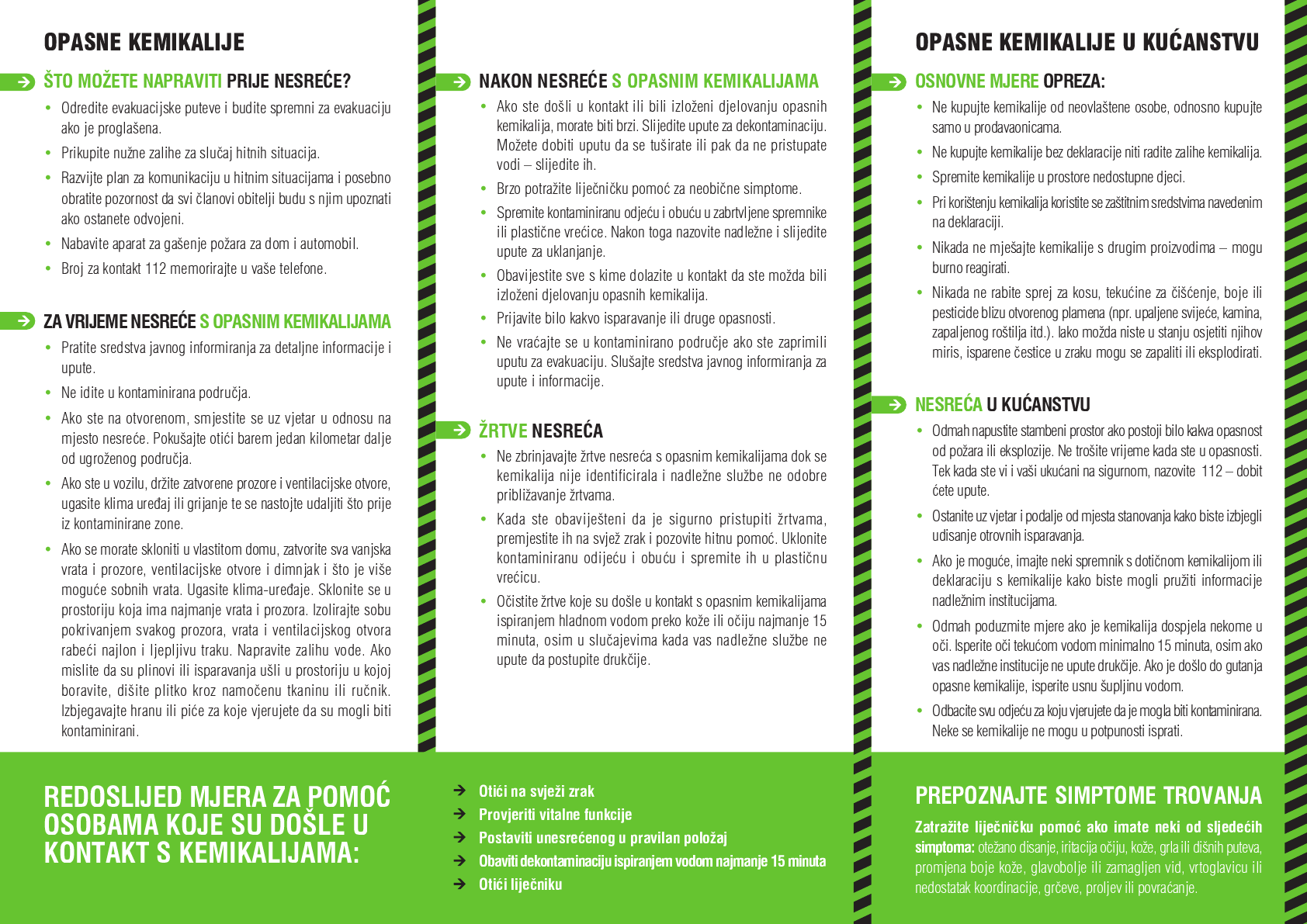 R/BDATUMPODACI O IZRADI I AŽURIRANJUIZVRŠITELJPOTPISPEČAT1studeni2019.Izrada operativnog plana postupanja u slučaju izvanrednog događaja s kloromBojan Prebežić dipl. ing. direktor društva2studeni2019.Izrada operativnog plana postupanja u slučaju izvanrednog događaja s kloromŽELJKA MAGDIĆ, voditelj laboratorija3studeni2019.Izrada operativnog plana postupanja u slučaju izvanrednog događaja s kloromMILENKO TOŠIĆmag.pol./ing.stroj.Kontrol biro d.o.o.4studeni2019.Izrada operativnog plana postupanja u slučaju izvanrednog događaja s kloromIGOR REGETAŠdipl.ing.sig..Kontrol biro d.o.o.OPĆI PODACI O OPERATERUOPĆI PODACI O OPERATERUOPĆI PODACI O OPERATERU1Naziv Vodovod i kanalizacija d.o.o.2SjedišteIvana Gorana Kovačića 14, 47300 Ogulin3OIB754224407574Šifra djelatnosti36005Opis djelatnostiJavna vodoopskrba i javna odvodnjaSkupština DruštvaGrad Ogulin, Općina Josipdol i Općina Tounj6Nadzorni odborIvan Vuković – predsjednikŽeljko Tonković – zamjenik predsjednikaMira Turković – članBoris Ilovača – članDubravka Boban - član, predstavnik radnika"7Odgovorna osoba operateraBojan Prebežić dipl.ing - direktor društva8Naziv pogonaIzvorište Zagorska Mrežnica9     Lokacija pogonaZagorska Mrežnica10Broj zaposlenih na lokaciji511Radno vrijeme – broj smjena24 h - 2 smjene po 12h / dan12Odgovorna osoba na lokacijiVladimir Sabljak13Jedinica lokalne samoupraveGrad OgulinRBLokacijaNaziv opasne tvariJMJMaksimalne – vršne  količine 1Zagorska Mrežnicaklor ukapljenikg1002Zdiška (Turkovići)klor ukapljenikg1003Bocino Vrelo (Josipdol)klor ukapljenikg1004Kosanović Vrelo (Krakar, Drežnica)klor ukapljenikg100Stupac 1.Stupac 1.Stupac 1.Stupac 2.Stupac 3.Kod operatera(tona)2 % od Stupca 2(tona)Redni brojOpasne tvariCAS broj1 Donje granične količine opasnih tvari (tona):Donje granične količine opasnih tvari (tona):Kod operatera(tona)2 % od Stupca 2(tona)Redni brojOpasne tvariCAS broj1 male količinevelike količineKod operatera(tona)2 % od Stupca 2(tona)10.klor7782-50-510250,50,2RBNaziv - broj skladištaKoordinate1Zagorska MrežnicaE =    399557      N =   50069392Zdiška (Turkovići)E =    395877      N =   50158353Bocino Vrelo (Josipdol)E =    402932      N =   50063814Kosanović Vrelo (Krakar, Drežnica)E =    387072      N =   5006431R.B.OSNOVNA OBILJEŽJASTANJE NA OBJEKTU1opasna tvarklor2maksimalna vršna količina500 L3način pakiranja i skladištenjaČelične boce4veličina – dimenzije skladišnog prostora 2,7 m2 (tlocrt)5nivo – razina - etaža prizemlje6vrsta gradnje objektaZidani klasični objekt7krovKosi, limeni pokrov8opskrba električnom energijomObjekt je priključen na elektromrežu9pričuvni izvori električne energije- agregatPostoji10grijanjePrijenosna električna grijalica11sustav rasvjeteDa, neonska sijalica12prozori i svjetlarniciDa, stakleni13vanjska rasvjetaDa14telekomunikacijeDa15ventilacija zrakaPrirodna16sustav klimatizacijeNe17kontrola vlageNe18kontrola temperatureNe19detektor plinaDa, zvučni20upijajuća sredstva, piljevina, pijesak, Da21pričuvni kontejneri, vreće, bačve, spremnici ili ambalažaNe22oblik, vrsta i materijal podaKvadratne, keramičke pločice23vodonepropusni podDa24opskrba vodomDa unutar objekta, ali ne u klornoj stanici25kanalizacijska mrežaNe26tankvane, kadiceNe27spušteni podovi protiv izlijevanjaNe28podzemni spremnik za odvodnjuNe29sustav tehnološke odvodnjeNe30septička jama za fekalni otpadDa31separator otpadnih vodaNe32taložnikNe33sanitarni čvorDa34hidrantska mrežaNe35protupožarni aparati9 kom36ormarić ili torba prve pomoćiDa, metalni ormarić37sustav vatrodojaveNe38sustav automatskog gašenja požara Ne39protu panična rasvjetaDa40zaštita od munje - gromaDa41tipkalo za isključenje strujeDa42dizala, pokretne stepeniceNe43stubišta u objektuNe44stubišta za evakuacijuNe45udaljenost  od stubištaNP46vrata i ogradeDa47ograde oko objektaDa48mostovi, radne platforme, rampeNe49prostor za pušenjeNe50prostorije za prehranuNe51garderobeDa52sanitarni čvorDa53sigurnosni tuševiNe54ispiralice za očiNe55skloništaNe56požarni prilaziDa57sustav uzbunjivanja (sirene alarmi zvona,)Da58znakovi uzbunjivanja59interni razglasNe60povezanost sa 112Da61evakuacijski putoviDa62posebna evakuacijska vrataDa63transportni putoviNP64zabrana pristupaDa65video nadzorNe66način nadzora ulaza izlazaDa, osoblje i ograda67parkirališteDa68garažeNe 69portaNeRBOPISSTANJE1odvojena klorna stanica  Da2vrsta spremnika– PVC, metalni …Metalni3način smještaja – nadzemni podzemniNadzemni4volumen spremnikaBoce od 50 kg (neto)5najveći radni tlak7-5 bar (varira ovisno o temperaturi)6način punjenja spremnikaUkapljivanje plina7stanje ispravnosti i oštećenosti spremnikaPotvrđeno atestom8kritična mjesta – visina na spremniku9zaštita od slučajnog ispuštanjaSonda koja registrira količinu klora i kemijski neutralizator za klor10nepropusni podovi, tankvaneDa11zaštita od statičkog elektricitetaDa12uzemljenje sustavaDa13detektori  za automatsku dojavu povećane koncentracijeDa14ventilacija zrakaPrirodna15izvora topline, otvoreni plamenNe16pregled i kontrole spremnikaZaposlenici dnevno vizualno kontroliraju izgled spremnika17oprema za gašenje požaraDa, aparati za gašenje18požarni pristup za vatrogasna vozilaDa22oprema za rukovatelje Da, rukavice i maska23pisane upute za postupanjeDa, za doziranje klora24oznake opasnosti i upozorenjaDa25zabrana pušenja u blizini spremnikaDaRBNaseljeno mjesto,  poslovni objekti,  infrastruktura, okolišUdaljenost od postrojenja - metaraOkvirni broj osoba – Popis stanovništva 2011.1Desmerice120 - 2.4002612Zagorje270 - 1.5001153Donje Zagorje700 – 3.6002324Ribarići1.000 – 3.4003325Gornje Zagorje1.050 – 3.6002986Dujmići2.800 – 4.0001447Sabljak selo3.600 – 4.8002508Salopek selo 4.100 – 5.0002469Josipdol4.300 – 5.40099010Munjava4.800 – 6.8006011Ogulin5.000 – 9.0008.216Naziv tvari:TEKUĆI KLOR CAS broj7782-50-5EC broj:231-959-5Sinonimi:Cl2, KlorCAS broj: 7782-50-5Uporaba:Za sintezu u kemijskoj i farmaceutskoj  industriji,dezinfekcija pitke i bazenske vode, za obradu otpadne vodeRazred (klasa) opasnosti i kodovi kategorije:Oksidirajući plin, kategorije 1Akutna toksičnost (inhal.), kategorije 2Nagrizajuće/nadražujuće za kožu, kategorije 2Nadražujuće za oko, kategorije 2TCOJ, kategorije 3Opasno za vodeni okoliš, kategorije 1Oznake upozorenja:H270: Može uzrokovati ili pojačati požar, oksidansH280: Sadrži stlačeni plin, zagrijavanje može uzrokovati eksplozijuH330: Smrtonosno ako se udišeH315: Nadražuje kožuH319: Uzrokuje jako nadraživanje okaH335: Može nadražiti dišni sustavH400: Vrlo otrovno za vodeni okolišOznake obavijesti:P410+P403: Zaštititi od sunčevog svjetla i skladištiti na dobro prozračenom mjestuP261Izbjegavati udisanje /dim/magle/pare/aerosolP304+P340: Ako se udiše: premjestiti unesrećenog na svježi zrak, umiriti ga i postaviti u položaj koji olakšava disanjeP501 Odložiti sadržaj/spremnik na posebno mjestoP332+P313 U slučaju nadražaja kože:zatražiti savjet/pomoć liječnika P273: Izbjegavati ispuštanje u okolišPiktogrami opasnosti: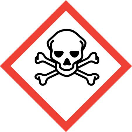 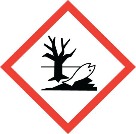 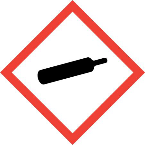 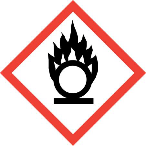      GHS03                  GHS04               GHS06                GHS09Opasnosti za ljude Specifični simptomiNakon udisanja:Neposredno nakon udisanja uzrokuje kašljanje, glavobolju, pojačano lučenje pljuvačke, dok pri većim konc.nadražuje i dublje dišne puteve s otežanim disanjem, plavkastom bojom kože, boli u prsima i gušenjem. Može izazvati s odgodom i do 48h edem pluća sa simptomima gušenja, boli u prsima, zviždanja u prsima prilikom izdisaja. Ovakvo oštećenje puća može dovesti do smrti unesrećenog.Nakon dodira s kožom:Na koži izaziva opekline sa simptomima: jako crvenilo, žarenje, bol i oticanje, pojava mjehura na koži, nekroza tkiva.Nakon dodira s očima:	Crvenilo,suzenje, žarenje, bol i oticanje (opekline), ulceracije, moguć gubitak vida.Nakon gutanja:	Ne očekuje se da će doći do gutanja s obzirom da se radi o plinu.Stabilnost I reaktivnostVrlo reaktivan. Stabilan u propisanim uvjetima skladištenja.Stabilan u propisanim uvjetima. Nije korozivan pri normalnoj temperaturi i u odsutnosti vlage; nagriza željezo i čelik pri visokim temperaturama i u vlažnim uvjetima.Mogućnost opasnih reakcijaOksidira organsku tvar.Kod gorenja zapaljivih tvari s klorom mogu se stvoriti otrovni spojevi. Klor reagira eksplozivno s ili stvara eksplozivne spojeve s kemikalijama kao što su acetilen, terpentin, eter, amonijak i vodik.Klor u kontaktu sa rastaljenim aluminijem, mesingom, bakrom, manganom, čelikom i željezom dovodi do snažne i burne reakcije. Dušikovi spojevi (amonijak, amonijevi spojevi, urea) u dodiru sa klorom stvaraju visoko eksplozivni dušikov klorid.Spremnici klora mogu eksplodirati kod pregrijavanja, kod mehaničkih oštećenja spremnik može biti raketiran.Uvjeti koje treba izbjegavati:Visoka temperatura. Izlaganje suncu Inkompatibilni materijali:Gorive tvari (masti, ulje, vosak, acetilen), dušikovi spojevi (amonijak, amonijeve soli,amini), vodik, metali (titan, aluminij), legure i organske tvari Opasni proizvodi raspada:Tekući klor reagira s većinom metala. U kontaktu s vodom stvara klorovodičnu kiselinu (korozivna tvar).LJUDSKI FAKTORUZROKLjudski faktor nepažnja prilikom dopreme i pretakanja opasnih tvarirukovanje instalacijama i uređajima na tehnički nedopušten načinuporaba otvorenog plamena ili alata koji iskri, pušenje na mjestima koja nisu za to predviđena nošenje odjeće koja stvara statički elektricitet u blizini lako zapaljivih tvari. nepoštivanje propisa o rukovanju i održavanju postrojenja nepridržavanje mjera sigurnosti prilikom remonta postrojenja. neprikladno pohranjivanje manjih količina zapaljivih tvari. nepažnja prilikom rukovanja opasnim tvarima. nepridržavanje sigurnih radnih postupaka pri redovnom radu.  Poremećaji tehnološkog procesa neispravnost uređaja i/ili opremeoštećenje i propuštanje spremnika cijevi i opreme uslijed korozije, mehaničkog oštećenja materijala i zastarijevanja neredovito ispitivanje i kontrola sustava zaštite izlaganje spremnika i opasne tvari izvorima toplinekvarovi većeg opsega na postrojenjupožar u dijelu postrojenja ili pogonaNamjerno razaranje organizirani kriminalterorizamsabotažepsihički nestabilne osobePrirodne nepogode jačeg intenzitetapotrespoplavasušaolujno i orkansko nevrijemesnježne oborineudar gromaOZNAKA SCENARIJAMOGUĆI DOGAĐAJS-1 Istjecanje  KLORA iz 1 boce u atmosferu i toksično djelovanjeS-2 Istjecanje KLORA iz 5 boca u atmosferu i toksično djelovanjeS-3Istjecanje KLORA iz 10 boca u atmosferu i toksično djelovanjeKategorija Vjerojatnost/FrekvencijaVjerojatnost/FrekvencijaVjerojatnost/FrekvencijaKategorija Kvalitativno Vjerojatnost Frekvencija 1 Iznimno mala <1% 1 događaj u 100 godina i rjeđe 2 Mala 1 – 5 % 1 događaj u 20 do 100 godina 3 Umjerena 5 – 50 % 1 događaj u 2 do 20 godina 4 Velika 51 – 98 % 1 događaj 1 do 2 godine 5 Iznimno velika >98% 1 događaj godišnje ili češće SCENARIJMOGUĆI DOGAĐAJVjerojatnostS-1 Istjecanje  KLORA iz 1 boce u atmosferu i toksično djelovanjeMalaS-2 Istjecanje KLORA iz 5 boca u atmosferu i toksično djelovanjeIznimno malaS-3Istjecanje KLORA iz 10 boca u atmosferu i toksično djelovanjeIznimno malaPodaci o opasnoj tvariPodaci o opasnoj tvariPodaci o opasnoj tvariNaziv opasne tvariKLORKLORKoličina u boci Ovisno o scenariju: 50 kg ili 250 kg ili 500 kgOvisno o scenariju: 50 kg ili 250 kg ili 500 kgPromjer otvora5 centimetara na boci klora5 centimetara na boci kloraRadni tlak6 bara6 baraTrajanje istjecanja1 minuta1 minutaAtmosferski podaci Atmosferski podaci Atmosferski podaci Vjetar:Vjetar:10 m/s (na visini od 3 metra)Tip podloge:Tip podloge:otvorena površinaTemperatura zraka:Temperatura zraka:25°CRelativna vlažnost:Relativna vlažnost:50%Naoblaka:Naoblaka:djelomičnoKlasa stabilnostiKlasa stabilnostiDScenarij S-1 za 50 kg KLORAIzračun zona ugroženosti Scenarij S-1 za 50 kg KLORAIzračun zona ugroženosti Crvena:   430 metara    (20 ppm = AEGL-3 [60 min])Narančasta:1.400 metara    (2 ppm = AEGL-2 [60 min])Žuta:2.900 metara    (0,5 ppm = AEGL-1 [60 min])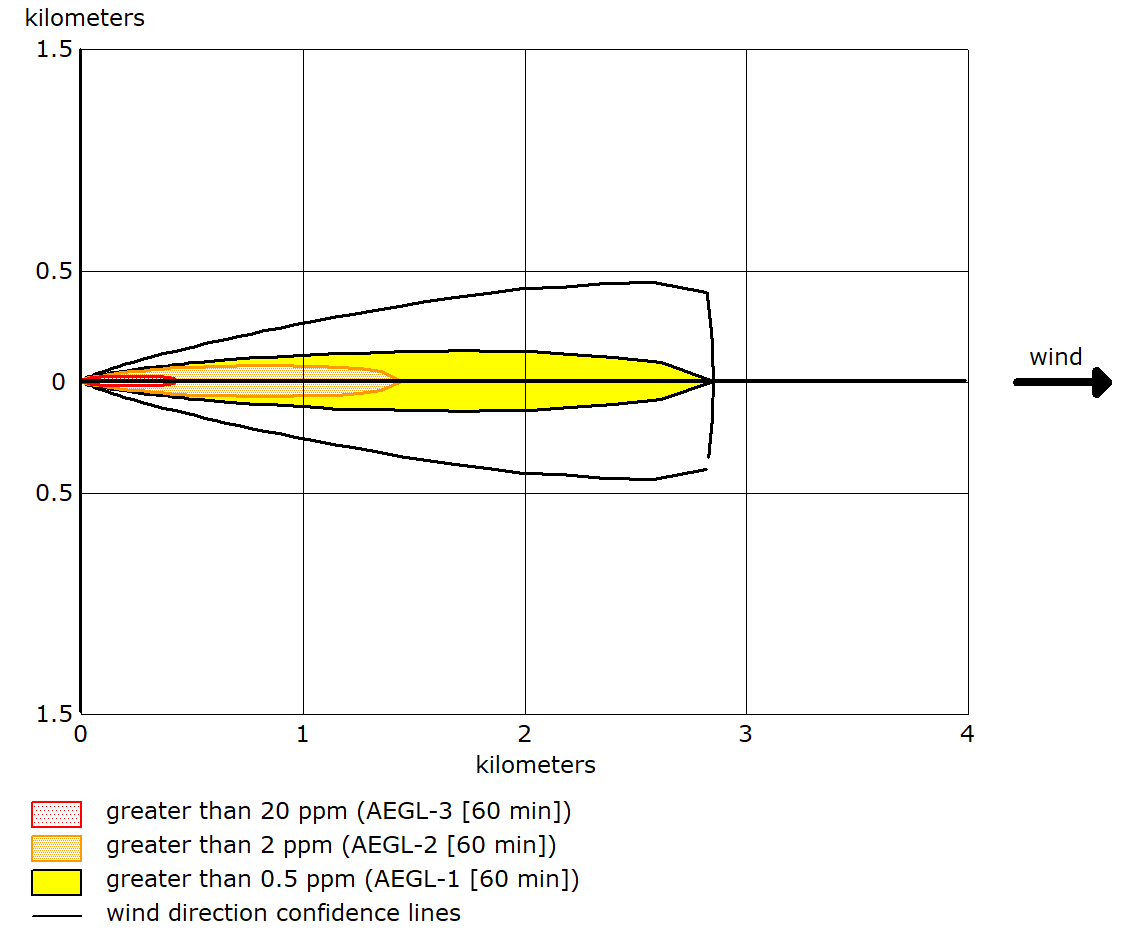 Scenarij S-1 za 50 kg KLORAPRIKAZ ZONA UGROŽENOSTI  I PROCJENA POSLJEDICA  Scenarij S-1 za 50 kg KLORAPRIKAZ ZONA UGROŽENOSTI  I PROCJENA POSLJEDICA  Scenarij S-1 za 50 kg KLORAPRIKAZ ZONA UGROŽENOSTI  I PROCJENA POSLJEDICA  Scenarij S-1 za 50 kg KLORAPRIKAZ ZONA UGROŽENOSTI  I PROCJENA POSLJEDICA  1Moguće posljedice za osobekod operateraizvan postrojenja (ograde)1Visoka smrtnost 111Trajne posljedice 251Privremene posljedice 3101Procjena broja ukupno ugroženih  osoba6162Ugrožen okoliš ugrožava okoliš, (zrak, vode, more, tlo, krajobraz, biljni i životinjski svijet)ugrožava okoliš, (zrak, vode, more, tlo, krajobraz, biljni i životinjski svijet)3Ugrožena materijalna dobra prostor skladišta-GRAFIČKI PRIKAZGRAFIČKI PRIKAZGRAFIČKI PRIKAZGRAFIČKI PRIKAZ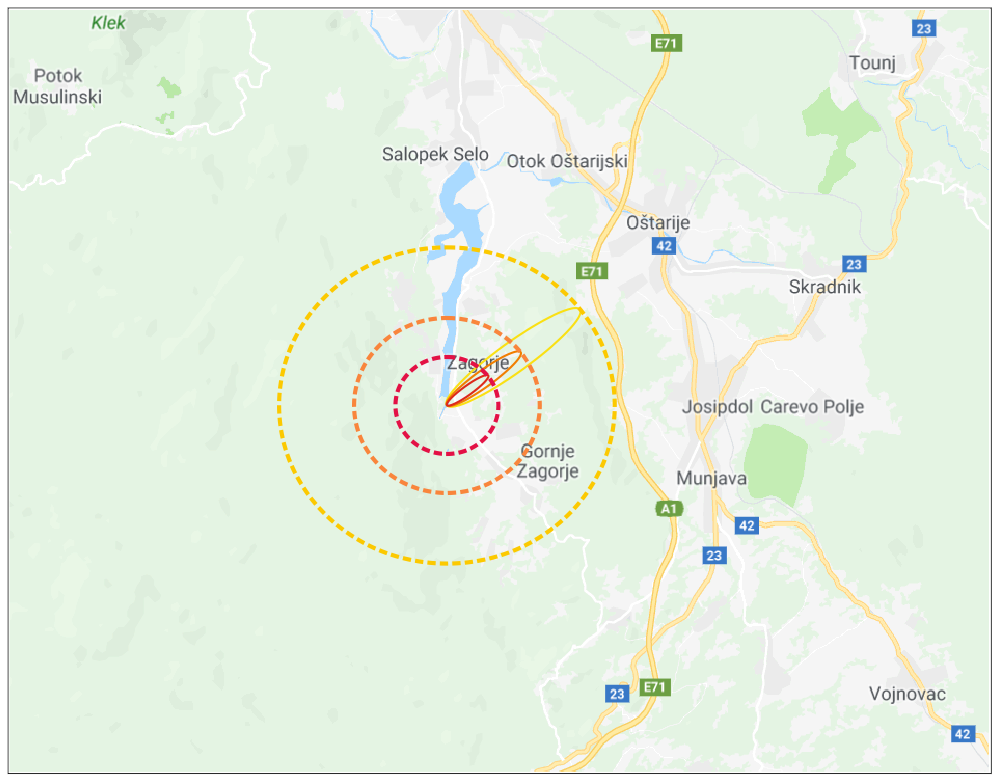 Scenarij S-2 za 250 kg KLORAIzračun zona ugroženosti Scenarij S-2 za 250 kg KLORAIzračun zona ugroženosti Crvena:967 metara    (20 ppm = AEGL-3 [60 min])Narančasta:3.100 metara    (2 ppm = AEGL-2 [60 min])Žuta:5.500 metara    (0,5 ppm = AEGL-1 [60 min])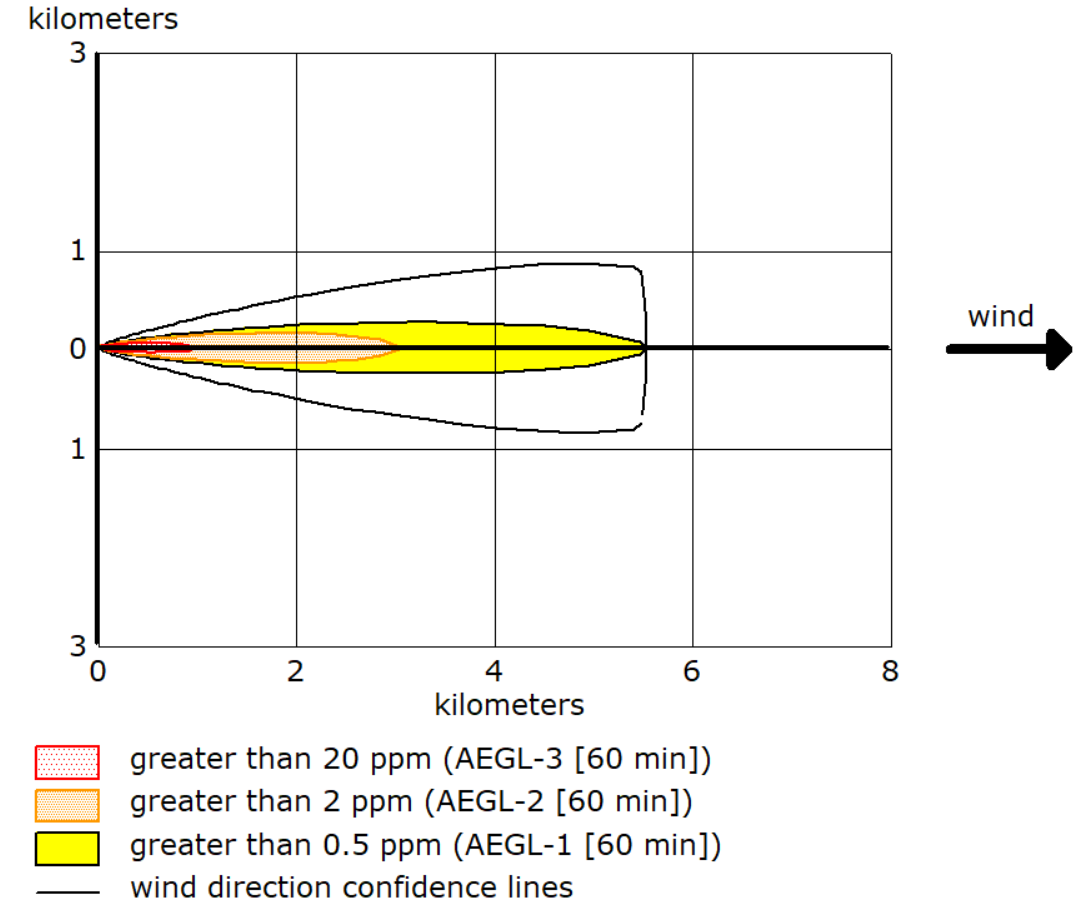 Scenarij S-2 za 250 kg KLORAPRIKAZ ZONA UGROŽENOSTI  I PROCJENA POSLJEDICA  Scenarij S-2 za 250 kg KLORAPRIKAZ ZONA UGROŽENOSTI  I PROCJENA POSLJEDICA  Scenarij S-2 za 250 kg KLORAPRIKAZ ZONA UGROŽENOSTI  I PROCJENA POSLJEDICA  Scenarij S-2 za 250 kg KLORAPRIKAZ ZONA UGROŽENOSTI  I PROCJENA POSLJEDICA  1Moguće posljedice za osobekod operateraizvan postrojenja (ograde)1Visoka smrtnost 151Trajne posljedice 3151Privremene posljedice 5401Procjena broja ukupno ugroženih osoba9602Ugrožen okoliš ugrožava okoliš, (zrak, vode, more, tlo, krajobraz, biljni i životinjski svijet)ugrožava okoliš, (zrak, vode, more, tlo, krajobraz, biljni i životinjski svijet)3Ugrožena materijalna dobra prostor skladišta-GRAFIČKI PRIKAZGRAFIČKI PRIKAZGRAFIČKI PRIKAZGRAFIČKI PRIKAZ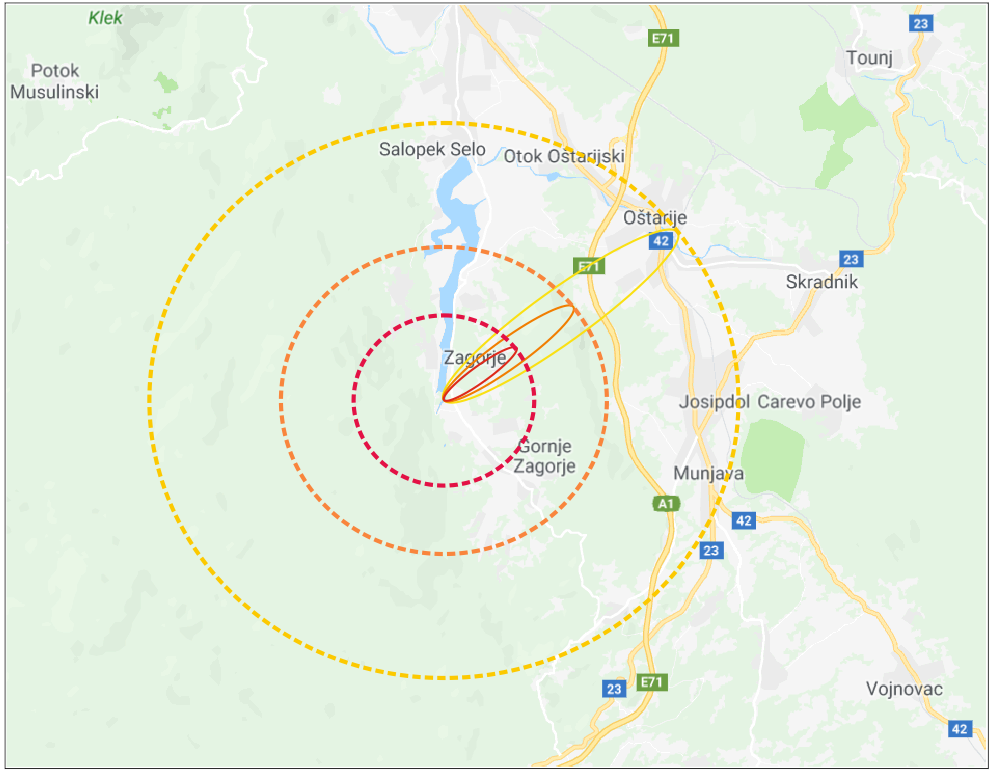 Scenarij S-3 za 500 kg KLORAIzračun zona ugroženosti Scenarij S-3 za 500 kg KLORAIzračun zona ugroženosti Crvena:1.400 metara    (20 ppm = AEGL-3 [60 min])Narančasta:4.200 metara    (2 ppm = AEGL-2 [60 min])Žuta:7.200 metara    (0,5 ppm = AEGL-1 [60 min])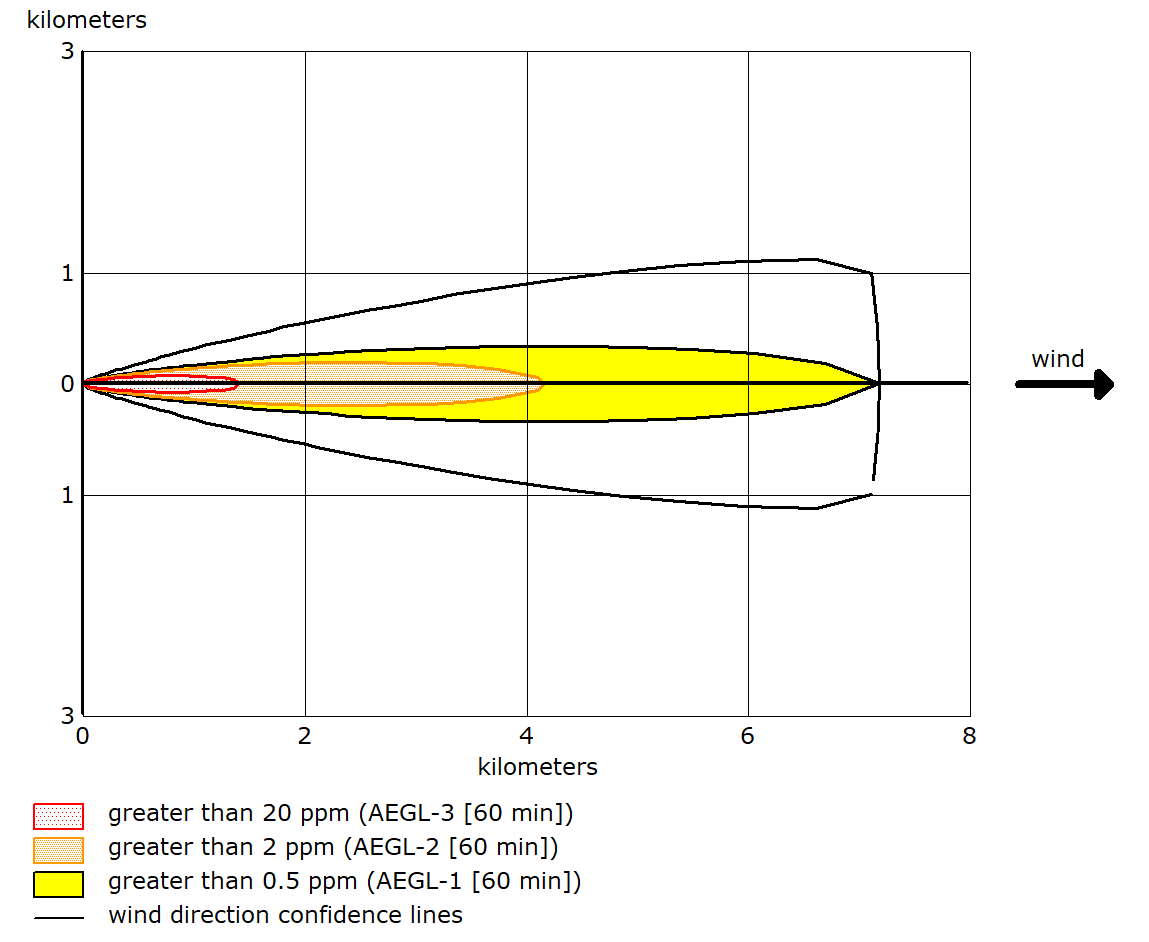 Scenarij S-3 za 500 kg KLORAPRIKAZ ZONA UGROŽENOSTI  I PROCJENA POSLJEDICA  Scenarij S-3 za 500 kg KLORAPRIKAZ ZONA UGROŽENOSTI  I PROCJENA POSLJEDICA  Scenarij S-3 za 500 kg KLORAPRIKAZ ZONA UGROŽENOSTI  I PROCJENA POSLJEDICA  Scenarij S-3 za 500 kg KLORAPRIKAZ ZONA UGROŽENOSTI  I PROCJENA POSLJEDICA  1Moguće posljedice za osobekod operateraizvan postrojenja (ograde)1Visoka smrtnost 281Trajne posljedice 5251Privremene posljedice 10601Procjena broja ukupno ugroženih osoba17932Ugrožen okoliš ugrožava okoliš, (zrak, vode, more, tlo, krajobraz, biljni i životinjski svijet)ugrožava okoliš, (zrak, vode, more, tlo, krajobraz, biljni i životinjski svijet)3Ugrožena materijalna dobra prostor skladišta-GRAFIČKI PRIKAZGRAFIČKI PRIKAZGRAFIČKI PRIKAZGRAFIČKI PRIKAZ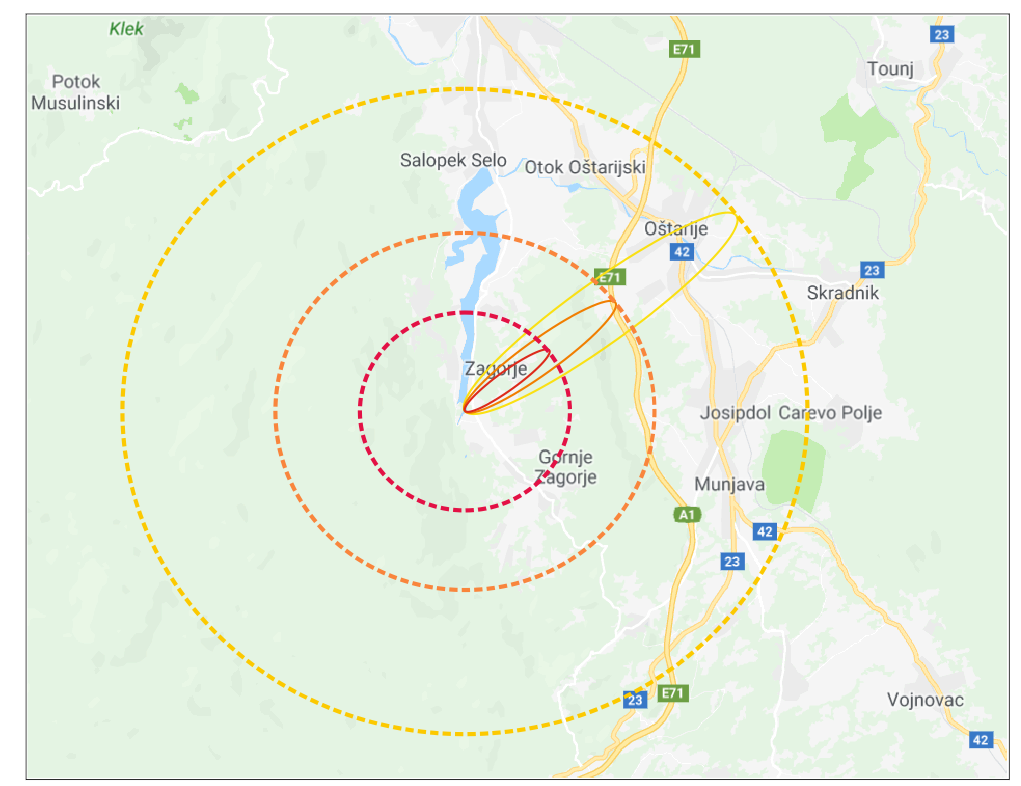 Mjere zaštite    Osposobiti osoblje za sigurno rukovanje s kemikalijom. Rukovati oprezno. Pregledati svaki spremnik prije unošenja u skladište ili na mjesto uporabe za slučaj postojanja mehaničkih oštećenja. Koristiti isključivo ispravne i provjerene ventile. Spremnike redovito slati na provjeru ovlaštenoj ustanovi u rokovima utvrđenim zakonom. Upotrebljavati osobna zaštitna sredstvaMjere za sprječavanje požara:Spriječiti moguće oštećenje ambalaže, te ukloniti moguće izvore zapaljenja. Skladištiti u originalnoj ambalaži, u suhim i hladnim uvjetima, zaštićeno od direktnog sunca i podalje od inkompatibilnih materijala (vidi odjeljak 10.). Osigurati prozračivanje prostora (prirodno ili umjetno).Mjere za sprječavanje stvaranja aerosola i prašine:Sa spremnicima rukovati pažljivo.Savjet o općoj higijeni na radnom mjestuOsigurati čistu radnu okolinu.Za vrijeme rada ne piti, jesti i pušiti. Po završetku rada se umiti,preobuči i oprati kontaminiranu odjeću.Tehničke mjere i uvjeti skladištenja:Držati u zatvorenoj orginalnoj ambalaži (čelik ili nehrđajući čelik) u hladnom prostoru, zaštičenom od direktnog udara sunca.. Boce ili spremnici moraju biti zaštićeni od otvorenog plamena,visoke temperature,vlage i pada.na svakoj boci ili spremniku mora biti zaštitna kapa. Osigurati prozračivanje.Skladištiti na temperaturi  < Električni uređaji i instalacija moraju biti otporni na koroziju.Materijali za spremnike:Boce i spremnici moraju biti od prikladnog materijala otpornog na kemikaliju (čelik ili nehrđajući čelik).Originalni čelični spremnici za klor.Zahtjevi za skladišni prostor i spremnike:Osigurati detekciju i neutralizaciju nekontrolirano ispuštenog klora. Prostor skladišta adekvatno osiguran od neovlaštenog ulaska.Ostali podaci o uvjetima skladištenja:Ne smije se zajedno skladištiti s zapaljivim ili reaktivnim tvarima (drvo, papir, masti, vosak, acetilen), organskim otapalima, plinovitim ugljikovodicima, dušikovim spojevima (amonijak, amonijeve soli, amini), vodikom, metalima (titan,aluminij)Mjere za sprječavanje izlaganja za vrijeme preporučene uporabe:Osigurati dobru prozračenost prostorija. Osigurati opremu za ispiranje očiju i tuševe u blizini mjesta rada.Strukturne mjere za sprječavanje izloženosti:Postupati sa spremnicima bez grubih zahvata koji bi mogli izazvati oštećenja, kao npr.kotrljanje, bacanje i sl. Proizvod koristiti samo unutar zatvorenog sistema. Provjeriti da li postoje propuštanja unutar sustava. Organizacijske mjere za sprječavanje izloženosti:Ne jesti i piti. Ne pušiti. Ne rukovati sa spremnicima ako su ruke onečišćene, posebno mastima. Tehničke mjere za sprječavanje izloženosti:Za skladište osigurati sustav neutralizacije. Osigurati prvu pomoć prije početka rada.Zaštita očiju i lica:Uključena u zaštitu dišnih organa ili nositi zaštitne naočale koje dobro prijanjaju (HRN EN 166) kod manipulacije sa zatvorenim spremnicima.Zaštita ruku:Zaštitne rukavice otporne na kemikalije od butilne gume, neoprena ili vitona (HRN EN 374, HRN EN 420). Ne koristiti rukavice od PVC-a i PE-a.Zaštita tijela:Zaštitna odjeća dugih rukava i nogavica (HRN EN 340, HRN EN 465). U situacijama visokog rizika koristiti zaštitno odijelo od vitona (HRN EN 943)Zaštita dišnog sustava:Kod koncentracija viših od 0,5 ppm obavezno koristiti zaštitnu masku za cijelo lice (HRN EN 136) s sivim filtrom B za zaštitu od anorganskih plinova (HRN EN 14387), a kod koncentracija iznad 30 ppm mora se koristiti samostalni uređaj za disanje na stlačeni zrak doziran plućnim automatom (HRN EN 137).RBMJERAIZVRŠITELJ1Rano upozoravanjeOdluku o ranom upozoravanju donose odgovorne osobe, a odluku o javnom uzbunjivanju pročelnik Područnog ureda DUZS Karlovac  2Uzbunjivanje osoba na ugroženom područjuOperater i Služba 1123Informiranje o postupanju osoba na ugroženom području i mjerama osobne i uzajamne zaštiteOperater i Stožer CZ Grada Ogulin 4Evakuacija i spašavanje zaposlenika i zatečenih stranaka Operater po Planu evakuacije5Pružanje prve pomoćiOsposobljeni zaposlenici operatera6Medicinska pomoć i skrbSlužba 112 ili Hitna pomoć 1947Gašenje požaraOperater vlastitim snagama uz pomoć profesionalnih vatrogasaca 193 ili 1128Skianjanje/zaklanjanje stanovništva izvan „ograde“Stožeri  civilne zaštite ugroženih gradova i općina9KBRN (kemijska, biološka, radiološka i nuklearna) detekcijaSlužba 112 11Zbrinjavanje i smještaj ugroženog stanovništvaStožeri  civilne zaštite ugroženih gradova i općina12Dekontaminacija stambenih i poslovnih objekata, javnih prostora, poljoprivrednih i drugih površinaOperater, Služba 112, ugovorne specijalizirane tvrtke13Prikupljanje i zbrinjavanje uginulih životinja i kontaminiranog biljnog pokrovaStožeri  civilne zaštite ugroženih gradova i općina14Obrada, odlaganje i zbrinjavanje kontaminiranog zemljištaSpecijalizirane ugovorne tvrtke15Nadzor sustava i osiguranje vodoopskrbe na ugroženom područjuStožeri  civilne zaštite ugroženih gradova i općina16Humana asanacija ugroženih prostora Stožeri  civilne zaštite ugroženih gradova i općina17Izolacija i zabrana pristupa neovlaštenim osobama na pojedine dijelove područja Plana Operater i Policijska postaja ugroženih gradova i općina18Po potrebi isključivanje električne energije Služba 112 / HEP- ODS 19Saniranje posljedica na elektroenergetskim postrojenjima Služba 112 / HEP- ODS 20Saniranje oštećenih gradskih  prometnica Komunalne tvrtke ugroženih gradova i općina21Zamjenu oštećenog raslinjaKomunalne tvrtke ugroženih gradova i općina22Zbrinjavanje opasnih tvariOperater i ugovorne ovlaštene tvrtkeOpis mjera prve pomoćiOpis mjera prve pomoćiOpće napomene:Prvu pomoć mogu pružati za to osposobljene osobe. Spriječiti daljnji kontakt s tvari, kontaminiranu odjeću,obuću i opremu odstraniti i prije ponovne uporabe dobro oprati.Nakon udisanja:Unesrećenog iznijeti na svježi zrak, skinuti kontaminiranu odjeću i utopliti ga.Ukoliko je došlo do zastoja disanja, educirana osoba može unesrećenom dati kisik. Potražiti liječničku pomoć. U slučaju nesvjestice osobu postaviti u bočan položaj i pripremiti za transport.Nakon dodira s kožom:Mjesta dodira ispirati tekućom vodom najmanje 15 minuta. Potražiti pomoć liječnika.Nakon dodira s očima:Čistim prstima razmaknuti kapke te ispirati oči tekućom vodom najmanje 15 minuta. Potražiti pomoć oftalmologa.Nakon gutanja:Ukoliko dođe do gutanja odmah potražiti liječničku pomoćOsobna zaštita osobe koja pruža prvu pomoć:Koristiti propisanu zaštitnu opremu iz odjeljka 8. Potrebno je osigurati sigurnosne tuševe i uređaje za pranje očiju.Najvažniji simptomi i učinci, akutni i odgođeniNajvažniji simptomi i učinci, akutni i odgođeniNakon udisanja:Neposredno nakon udisanja uzrokuje kašljanje, glavobolju, pojačano lučenje pljuvačke, dok pri većim konc.nadražuje i dublje dišne puteve s otežanim disanjem, plavkastom bojom kože, boli u prsima i gušenjem. Može izazvati s odgodom i do 48h edem pluća sa simptomima gušenja, boli u prsima, zviždanja u prsima prilikom izdisaja. Ovakvo oštećenje puća može dovesti do smrti unesrećenog.Nakon dodira s kožom:Na koži izaziva opekline sa simptomima: jako crvenilo, žarenje, bol i oticanje, pojava mjehura na koži, nekroza tkiva.Nakon dodira s očima:Crvenilo,suzenje, žarenje, bol i oticanje (opekline), ulceracije, moguć gubitak vida.Nakon gutanja:Ne očekuje se da će doći do gutanja s obzirom da se radi o plinu.Hitna liječnička pomoć i posebna obradaHitna liječnička pomoć i posebna obradaEdem pluća može se razviti i do 48h kasnije te je ozlijeđenog potrebno zadržati na medicinskom promatranju. Unesrećenog prevesti u bolnicu što je moguće prije i ponijeti sa sobom ovaj Sigurnosno-tehnički list.Edem pluća može se razviti i do 48h kasnije te je ozlijeđenog potrebno zadržati na medicinskom promatranju. Unesrećenog prevesti u bolnicu što je moguće prije i ponijeti sa sobom ovaj Sigurnosno-tehnički list.Sredstva za gašenjeSredstva za gašenjeSredstva za gašenjePrikladna sredstva:Tvar ne gori. Okolni požar obavezno gasiti vodom, vodenom zavjesom.Oštećene spremnike ne polijevati vodom.Tvar ne gori. Okolni požar obavezno gasiti vodom, vodenom zavjesom.Oštećene spremnike ne polijevati vodom.Neprikladna sredstva:CO2, halon, suhi prah.CO2, halon, suhi prah.Posebne opasnosti koje proizlaze iz tvari ili smjesePosebne opasnosti koje proizlaze iz tvari ili smjesePosebne opasnosti koje proizlaze iz tvari ili smjeseOpasni produkti gorenja:Opasni produkti gorenja:Kod gorenja zapaljivih tvari s klorom mogu se stvoriti otrovni spojevi (klorovodik i klor). Klor reagira eksplozivno  ili stvara eksplozivne spojeve s kemikalijama kao što su acetilen, terpentin,eter, amonijak i vodik. Spremnike s tekućim klorom odmaknuti iz ugroženog područja ako je moguće bez rizika. Dok vatra nije ugašena spremnike s klorom hladiti sa raspršenim mlazom vode. Savjeti za gasitelje požaraSavjeti za gasitelje požaraSavjeti za gasitelje požaraNepropusna zaštitno odijelo otporno na kemikalije i samostalni uređaj za disanje na stlačeni zrak s otvorenim krugom (HRN EN 137, HRN EN 402, HRN EN 1146) ili sa zatvorenim krugom (HRN EN 145, HRN EN 400, HRN EN 401, HRN EN 1061).Nepropusna zaštitno odijelo otporno na kemikalije i samostalni uređaj za disanje na stlačeni zrak s otvorenim krugom (HRN EN 137, HRN EN 402, HRN EN 1146) ili sa zatvorenim krugom (HRN EN 145, HRN EN 400, HRN EN 401, HRN EN 1061).Nepropusna zaštitno odijelo otporno na kemikalije i samostalni uređaj za disanje na stlačeni zrak s otvorenim krugom (HRN EN 137, HRN EN 402, HRN EN 1146) ili sa zatvorenim krugom (HRN EN 145, HRN EN 400, HRN EN 401, HRN EN 1061).Dodatne informacijeDodatne informacijeDodatne informacijeIzolirati ugroženo područje, odstraniti sve nepotrebne ljude i zabraniti pristup. Ne polijevati direktno s vodom mjesto gdje izlazi klor. Širenje klora može se ograničiti vodenom zavjesom te s time zaštititi gasitelje. Zadržavati se u smjeru suprotnom od smjera vjetra. Izbjegavati položaje s nadmorskom visinom nižom od ugroženog područja.Izolirati ugroženo područje, odstraniti sve nepotrebne ljude i zabraniti pristup. Ne polijevati direktno s vodom mjesto gdje izlazi klor. Širenje klora može se ograničiti vodenom zavjesom te s time zaštititi gasitelje. Zadržavati se u smjeru suprotnom od smjera vjetra. Izbjegavati položaje s nadmorskom visinom nižom od ugroženog područja.Izolirati ugroženo područje, odstraniti sve nepotrebne ljude i zabraniti pristup. Ne polijevati direktno s vodom mjesto gdje izlazi klor. Širenje klora može se ograničiti vodenom zavjesom te s time zaštititi gasitelje. Zadržavati se u smjeru suprotnom od smjera vjetra. Izbjegavati položaje s nadmorskom visinom nižom od ugroženog područja.Osobne mjere opreza, zaštitna oprema i postupci u slučaju opasnostiOsobne mjere opreza, zaštitna oprema i postupci u slučaju opasnostiOsobne mjere opreza, zaštitna oprema i postupci u slučaju opasnostiZa osobe koje se ne ubrajaju u interventno osobljeZa osobe koje se ne ubrajaju u interventno osobljeZa osobe koje se ne ubrajaju u interventno osobljeZaštitna oprema:Zaštitna oprema:Uporabiti osobnu zaštitnu opremu, a obavezno masku za cijelo lice (HRN EN 136) s filtrom B (HRN EN  14387), ako koncentracija kisika nije pala ispod 17 %. Samostalni uređaj za disanje na stlačeni zrak doziran plućnim automatom (HRN EN 137) koristiti kod visokih koncentracija te ako se sumnja da je koncentracija kisika u zraku niža od 17%. Postupci sprječavanja nesreće:Postupci sprječavanja nesreće:Sva oprema i uređaji koji se koriste mora biti u ispravnom stanju (sustav za neutralizaciju, vodena zavjesa, zaštitna oprema).Ukloniti moguće izvore zapaljenja, skladištiti na propisani način, osigurati prozračivanje.Postupci u slučaju nesreće:Postupci u slučaju nesreće:Spriječiti dospijeće u vodotoke,vodenom zavjesom spriječiti širenje plina. U slučaju većeg istjecanja obavijestiti komunikacijsku jedinicu na broj 112.Za interventno osoblje:Za interventno osoblje:Za interventno osoblje:Na vidljivom mjestu istaknuti znak zabrane ulaska u kontaminirano područje. Pozvati odgovorne osobe i stručne službe za zbrinjavanje posljedica nesreće. Zadržavati se u smjeru suprotnom od smjera vjetra. Izbjegavati položaje s nadmorskom visinom nižom od ugroženog područja.Na vidljivom mjestu istaknuti znak zabrane ulaska u kontaminirano područje. Pozvati odgovorne osobe i stručne službe za zbrinjavanje posljedica nesreće. Zadržavati se u smjeru suprotnom od smjera vjetra. Izbjegavati položaje s nadmorskom visinom nižom od ugroženog područja.Na vidljivom mjestu istaknuti znak zabrane ulaska u kontaminirano područje. Pozvati odgovorne osobe i stručne službe za zbrinjavanje posljedica nesreće. Zadržavati se u smjeru suprotnom od smjera vjetra. Izbjegavati položaje s nadmorskom visinom nižom od ugroženog područja.Mjere zaštite okoliša:Mjere zaštite okoliša:Mjere zaštite okoliša:S vodenom zavjesom spriječiti ili ograničiti širenje oblaka plina. Nastalu otopinu pokupiti. U slučaju većeg istjecanja obavijestiti komunikacijsku jedinicu DUSZ  na broj 112 prema Planu intervencija u zaštiti okoliša.S vodenom zavjesom spriječiti ili ograničiti širenje oblaka plina. Nastalu otopinu pokupiti. U slučaju većeg istjecanja obavijestiti komunikacijsku jedinicu DUSZ  na broj 112 prema Planu intervencija u zaštiti okoliša.S vodenom zavjesom spriječiti ili ograničiti širenje oblaka plina. Nastalu otopinu pokupiti. U slučaju većeg istjecanja obavijestiti komunikacijsku jedinicu DUSZ  na broj 112 prema Planu intervencija u zaštiti okoliša.Metode i materijal za sprječavanje širenja i čišćenjeMetode i materijal za sprječavanje širenja i čišćenjeMetode i materijal za sprječavanje širenja i čišćenjeZa omeđivanje:Vodenom zavjesom spriječiti širenje oblaka plina, a inertnim upijajućim materijalima (glina,pijesak, zemlja) spriječiti širenje nastale otopine.Vodenom zavjesom spriječiti širenje oblaka plina, a inertnim upijajućim materijalima (glina,pijesak, zemlja) spriječiti širenje nastale otopine.Za čišćenje:Prikupljenu otopinu neutralizirati sa vapnom ili sodom, skupiti u inertnu ambalažu i zbrinuti u skladu s propisima iz poglavlja 13. Mjesto kontaminacije naknadno isprati sa velikim količinama vode. Paziti da kontaminirana voda ne uđe u sustav kanalizacije.Prikupljenu otopinu neutralizirati sa vapnom ili sodom, skupiti u inertnu ambalažu i zbrinuti u skladu s propisima iz poglavlja 13. Mjesto kontaminacije naknadno isprati sa velikim količinama vode. Paziti da kontaminirana voda ne uđe u sustav kanalizacije.Ostali podaci:Spriječiti ispuštanje i širenje plina obaranjem vodenom zavjesom.Spriječiti ispuštanje i širenje plina obaranjem vodenom zavjesom.RBDUŽNOST,  FUNKCIJA ODGOVORNE OSOBE KRATKE UPUTE1Voditelj tima za provedbu mjera operativnog planaSamostalno ili na temelju zahtjeva načelnika Stožera civilne zaštite donosi odluku o sazivanju tima za provedbu mjera operativnog plana.Upoznaje članove tima za provedbu mjera operativnog plana sa nastalom situacijom i daje im potrebne upute.Prva zadaća tima za provedbu mjera operativnog plana je donošenje „grube“ procjene o nastalom stanju i podjela prioritetnih zadaća u otklanjanju opasnosti i normalizaciji stanja.Kontaktira sa načelnicima Stožera civilne zaštite ugroženih gradova i općina.Po potrebi od načelnika Stožera civilne zaštite traži pomoć ostalih snaga i sudionika u civilnoj zaštiti.2Zamjenik voditelja tima za provedbu mjera operativnog planaU slučaju odsutnosti voditelja tima za provedbu mjera operativnog plana istog mijenja.Po nalogu voditelja tima za provedbu mjera operativnog plana donosi odluku o angažiranju svih raspoloživih djelatnika i materijalnih sredstava u otklanjanju kvarova i normalizaciji stanja.Prati i izvješćuje voditelja tima za provedbu mjera operativnog plana o stanju u okruženju, predlaže poduzimanje određenih mjera.Surađuje po potrebi sa ostalim sudionicima u civilnoj zaštiti3Ostali članovi timaNeposredno na lokaciji rukovode i koordiniraju ekipama za provođenje mjera.O nastalom stanju i svim zapažanjima redovito izvješćuju voditelja tima za provedbu mjera operativnog plana.4Voditelji evakuacije i spašavanjaOdgovorni za evakuaciju i spašavanje ugroženihOdmah izvješćuju nadređene o vanrednom događajuProvode mjere koje odrede nadređene odgovorne osobeTvrtkaAdresaZa osobe koje se ne ubrajaju u interventno osobljeZa osobe koje se ne ubrajaju u interventno osobljeZaštitna oprema:Uporabiti osobnu zaštitnu opremu, a obavezno masku za cijelo lice (HRN EN 136) s filtrom B (HRN EN  14387), ako koncentracija kisika nije pala ispod 17 %. Samostalni uređaj za disanje na stlačeni zrak doziran plućnim automatom (HRN EN 137) koristiti kod visokih koncentracija te ako se sumnja da je koncentracija kisika u zraku niža od 17%. Postupci sprječavanja nesreće:Sva oprema i uređaji koji se koriste mora biti u ispravnom stanju (sustav za neutralizaciju, vodena zavjesa, zaštitna oprema).Ukloniti moguće izvore zapaljenja, skladištiti na propisani način, osigurati prozračivanje.Postupci u slučaju nesreće:Spriječiti dospijeće u vodotoke,vodenom zavjesom spriječiti širenje plina. U slučaju većeg istjecanja obavijestiti komunikacijsku jedinicu na broj 112.Za interventno osoblje:Na vidljivom mjestu istaknuti znak zabrane ulaska u kontaminirano područje. Pozvati odgovorne osobe i stručne službe za zbrinjavanje posljedica nesreće. Zadržavati se u smjeru suprotnom od smjera vjetra. Izbjegavati položaje s nadmorskom visinom nižom od ugroženog područja.Mjere zaštite okoliša:S vodenom zavjesom spriječiti ili ograničiti širenje oblaka plina. Nastalu otopinu pokupiti. U slučaju većeg istjecanja obavijestiti komunikacijsku jedinicu DUSZ  na broj 112 prema Planu intervencija u zaštiti okolišaMetode i materijal za sprječavanje širenja i čišćenjeMetode i materijal za sprječavanje širenja i čišćenjeZa omeđivanje:Vodenom zavjesom spriječiti širenje oblaka plina, a inertnim upijajućim materijalima (glina,pijesak, zemlja) spriječiti širenje nastale otopine.Za čišćenje:Prikupljenu otopinu neutralizirati sa vapnom ili sodom, skupiti u inertnu ambalažu i zbrinuti u skladu s propisima iz poglavlja 13. Mjesto kontaminacije naknadno isprati sa velikim količinama vode. Paziti da kontaminirana voda ne uđe u sustav kanalizacije.Ostali podaci:Spriječiti ispuštanje i širenje plina obaranjem vodenom zavjesom.RBNaziv teme Sadržaj teme1Upoznavanje s Planom i organizacija provođenja planiranih mjeranamjena i ciljevi osposobljavanjaosnovni pojmovi zaštite i spašavanjazakonske obvezemoguće nesreće i katastrofe zaduženja odgovornih osobapostupanje u slučaju nesreće ili katastrofe2Upoznavanje s rizicima i mogućim posljedicama kod operateraizvori opasnosti vrste i količine opasnih tvarismještaj opasnih tvariopasna svojstva radnih tvariposljedice za zaposlenikeposljedice za materijalna sredstvaposljedice za okoliš3Upoznavanje s rizicima i mogućim posljedicama izvan perimetra operateraza stanovništvo i stambena naseljaelemente  kritične infrastruktureza ostala materijalna dobraza sastavnice okoliša 4Aktiviranje Plana, pozivanje i izvješćivanjeizvješćivanje odgovornih osoba u tvrtkiizvješćivanje JLS, javnosti i službe 112sustav veza s važnijim telefonskim brojevimanačin dojave i gašenje požarapozivanje vanjskih operativnih snaga5Provođenje planiranih mjeravrste mjerasadržaj pojedinih mjerazaduženja u provođenju mjera preventivne mjere sanacija okoliša i zbrinjavanja opasnih tvarioprema i raspoloživa sredstva prva pomoć unesrećenimaosobna zaštitna sredstvaPROGRAMA ODRŽAVANJA VJEŽBIPROGRAMA ODRŽAVANJA VJEŽBIPROGRAMA ODRŽAVANJA VJEŽBI1DINAMIKA PROVOĐENJAnajmanje jednom godišnje2CILJ provođenjem vežbe osposobiti sve odgovorne osobe  za pravilno provođenje zadaća predviđenih Planom zaštite i spašavanjaprovjeriti ispravnost postojećih sustava zaštite i spašavanja te ostale opreme koja se planira koristiti u provođenju plana izvršiti analizu vježbe i za uočene nedostatke dati prijedlog mjera za otklanjanje istih 3UČESNICI sve odgovorne osobe za provođenje planaPVP – profesionalna vatrogasna postrojbaosobe za pružanje prve pomoći stručni djelatnici ZNR, ZOP predstavnici ugovornih tvrtki  za pojedine mjeretehničar zgrade / domar /  zaštitarzaposlenici koji rukuju opasnim tvarima4MATERIJALNO OSIGURANJE sva oprema i sredstva predviđena za provođenje plana5METODIČKE UPUTE vježba se može izvesti kao pokazna ili kontrolnapripremiti odgovorne osobe za izvođenje vježbeznak za početak vježbe dati zvučnim signalom odgovorne osobe postupaju prama uputama za vježbu nakon vježbe vratiti zaposlenike u radni prostor i nastaviti sa radomsva sredstva i opremu koji su upotrebljeni za izvođenje vježbe vratiti u prvobitno stanje6MERE OPREZA I ZAŠTITEsudionici vježbe trebaju se točno držati uputa voditelja vježbeosigurati mogućnost rasvjete prostora u vrijeme izvođenja vježbe za slučaj potrebe (pad radnika, panika ili neki drugi događaj)osigurati stručno osoblje i potrebni materijal za pružanje prve pomoći i eventualni prijevoz ozlijeđenih do zdravstvene ustanove7ANALIZA izvršiti analiziu  provedbu zadaća iz plana koje su se uvježbavale na temelju uočenih nedostataka, predložiti mjere za pobiljšanje stanjaobavezno sastaviti i ovjeriri zapisnik o provođenju vježbe, analizi i predloženim mjeramaRBNačin komuniciranjaNačin komuniciranja1Rasploživi sustavisustav telekomunikacije, fiksna i mobilna telefonijaInternet2Postupak po zaprimanju informacije o mogućoj nesreći od očevidaca ili postojećih dojavnih sustava odmah se obavještava 112 županjski centar 192 operativno dežurstvo MUP-a194 hitna služba193 vatrogasciStožer CZ ugrožene JLP(R)S 3Način komunikacije sa ŽC 112 i Stožerom zaštite i spašavanje JLP(R)Sfiksna telefonijamobilna telefonijainternete-mailOSOBE ODGOVORNE ZA PROVEDBU PLANAOSOBE ODGOVORNE ZA PROVEDBU PLANAOSOBE ODGOVORNE ZA PROVEDBU PLANAOSOBE ODGOVORNE ZA PROVEDBU PLANAOSOBE ODGOVORNE ZA PROVEDBU PLANARBIME, PREZIMEFUNKCIJAKONTAKTIKONTAKTI1Drago GerovacVODITELJ TIMA ZA PROVEDBU ZADAĆAmob098 / 246 8791Drago GerovacVODITELJ TIMA ZA PROVEDBU ZADAĆAtel.1047 532 0331Drago GerovacVODITELJ TIMA ZA PROVEDBU ZADAĆAtel 2047 532 0431Drago GerovacVODITELJ TIMA ZA PROVEDBU ZADAĆAfax047 532 0341Drago GerovacVODITELJ TIMA ZA PROVEDBU ZADAĆAmailvodovod-kanalizacija-og@ka.t-com.hr2Dražen BičanićZAMJENIK VODITELJA TIMA ZA PROVEDBU ZADAĆAmob098 172 6983, 099 216 64612Dražen BičanićZAMJENIK VODITELJA TIMA ZA PROVEDBU ZADAĆAtel.12Dražen BičanićZAMJENIK VODITELJA TIMA ZA PROVEDBU ZADAĆAfax2Dražen BičanićZAMJENIK VODITELJA TIMA ZA PROVEDBU ZADAĆAmailbicanic.drazen@gmail.com3Vladimir Sabljak (za CS Zagorska Mrežnica, Zagorje)VODITELJ ODJELA,  SLUŽBE, TIMA, GRUPEmob091 171 2955, 099 380 51343Vladimir Sabljak (za CS Zagorska Mrežnica, Zagorje)VODITELJ ODJELA,  SLUŽBE, TIMA, GRUPEtel.13Vladimir Sabljak (za CS Zagorska Mrežnica, Zagorje)VODITELJ ODJELA,  SLUŽBE, TIMA, GRUPEfax3Vladimir Sabljak (za CS Zagorska Mrežnica, Zagorje)VODITELJ ODJELA,  SLUŽBE, TIMA, GRUPEmail7Djelatnik u smjeniDežurni na objektumob099 380 51347Djelatnik u smjeniDežurni na objektutel.1047 587 2307Djelatnik u smjeniDežurni na objektumailcszagorje@vodovod-ogulin.hrRBDUŽNOST,  FUNKCIJA ODGOVORNE OSOBE KRATKE UPUTE1Voditelj tima za provedbu mjera operativnog planaSamostalno ili na temelju zahtjeva načelnika Stožera civilne zaštite donosi odluku o sazivanju tima za provedbu mjera operativnog plana.Upoznaje članove tima za provedbu mjera operativnog plana sa nastalom situacijom i daje im potrebne upute.Prva zadaća tima za provedbu mjera operativnog plana je donošenje „grube“ procjene o nastalom stanju i podjela prioritetnih zadaća u otklanjanju opasnosti i normalizaciji stanja.Kontaktira sa načelnicima Stožera civilne zaštite ugroženih gradova i općina.Po potrebi od načelnika Stožera civilne zaštite traži pomoć ostalih snaga i sudionika u civilnoj zaštiti.2Zamjenik voditelja tima za provedbu mjera operativnog planaU slučaju odsutnosti voditelja tima za provedbu mjera operativnog plana istog mijenja.Po nalogu voditelja tima za provedbu mjera operativnog plana donosi odluku o angažiranju svih raspoloživih djelatnika i materijalnih sredstava u otklanjanju kvarova i normalizaciji stanja.Prati i izvješćuje voditelja tima za provedbu mjera operativnog plana o stanju u okruženju, predlaže poduzimanje određenih mjera.Surađuje po potrebi sa ostalim sudionicima u civilnoj zaštiti3Ostali članovi timaNeposredno na lokaciji rukovode i koordiniraju ekipama za provođenje mjera.O nastalom stanju i svim zapažanjima redovito izvješćuju voditelja tima za provedbu mjera operativnog plana.4Voditelji evakuacije i spašavanjaOdgovorni za evakuaciju i spašavanje ugroženihOdmah izvješćuju nadređene o vanrednom događajuProvode mjere koje odrede nadređene odgovorne osobeR.B.NAZIVKONTAKTI1.Služba 1121122.Vatrogasci1933.Policija1924.Hitna pomoć1945.Služba civilne zaštite KarlovacTel: 047 606 703Fax: 047 612 601 e-mail: karlovac112@mup.hr6.Stožer Civilne zaštite Grada OgulinaTel.: +385 (0) 47 / 525 125Fax: +385 (0) 47 / 522 821E-mail: grad-ogulin@ogulin.hr7.Stožer Civilne zaštite Općine JosipdolTel: 047/581-298,  047/581-633Fax:047/581-609opcina@josipdol.hr8Stožer Civilne zaštite Općine TounjTelefon:   047  563 – 003Telefax:   047   563 – 002e-mail:    opcinato@globalnet.hrRBNaziv -  organizacijski oblikBroj izvršiteljaNapomena1JVP – javna vatrogasna postrojba po svom planu224-satno dežurstvo (telefonsko i fizičko)1na CS Zagorska Mrežnica3osposobljeno operativno osoblje5 na crpnim stanicama4stručnjak ZNR ZOP-vanjski suradnik5osposobljeni za rukovanje opasnim radnim tvarima15 ukupno 6osposobljeni za početno gašenje požara 46svi djelatnici7osposobljeni za pružanje prve pomoći58voditelji evakuacije2za prostore uprave91011RBIME I PREZIMETELEFON, MOBITEL1Vučić Franjo098 368 6302Kušec Ivan097 638 13183Luketić Franjo091 792 98074Ogrizović Đorđe091 919 90695Sabljak Vladimir091 171 2955 6Vučić Dražen091 606 05667Trbović Dragan 091 155 66658Sušanj Mario099 666 8828 9Salopek Zoran099 500 9100  10Grdić Jasminko095 901 2323 11Bičanić Dražen098 172 6983, 099 216 6461 12Magdić Vedran098 188 500113Tonković Ivica099 699316814Popović Tibor098 681 377 15Magdić Željka091 192 0255 RBMotorna vozila i ostala materijalna sredstvaKoličine1službeno osobno vozilo2kombi vozilo za materijal i osobe 3ostala prijevozna sredstva4sustavi za gašenje požara9 kom5megafon-6ormarić prve pomoći1 kom7samostalni uređaj za disanje s otvorenim krugom na stlačeni zrak (HRN EN 137:2008)-8zaštitna maska (HRN EN 136:2002)1 kom9filtar B (HRN EN 14387:2008) za zaštitnu masku2 kom10prijenosna crpka za vodu2 kom11prijenosna crpka za kemikalije-12sredstva za adsorpciju i postavljanje brana (pijesak, pepeo, piljevina)13lopate14spremnici za zbrinjavanje - bačve15Radna odjeća za zaštitu od tekućih kemikalija (HRN EN 6530:2005)-16gumene čizme117zaštitna obuća518Zaštitnerukavice (HRNEN 374) od gume ili neoprena219zaštitna maska s respiratorom20Zaštitne naočale koje dobro prianjaju uz kožu lica (HRN EN 166)21soda za neutraliziraciju22vapno za neutraliziraciju23neiskreći ručni alat  324baterijske svjetiljke-23ljestve124nosila-PODACI O OPERATERUPODACI O OPERATERUPODACI O OPERATERUPODACI O OPERATERU1operater2adresa3telefon 4faxPODACI O NESREĆIPODACI O NESREĆIPODACI O NESREĆIPODACI O NESREĆI1datum i vrijeme2mjesto - lokacija3vrsta događaja - nesreće(požar, eksplozija, ispuštanje tvari)4uzroci nesreće (poznati, nepoznati)PODUZETE MJEREPODUZETE MJEREPODUZETE MJEREPODUZETE MJERE1početno gašenje požara2evakuacija3spašavanje4prva pomoć ugroženima5asanacija i provođenje mjera za ublažavanje posljedica6fizička zaštita prostora7obaviješteni o nesrećiPOSLJEDICE NESREĆEPOSLJEDICE NESREĆEU prostoru operateraVan prostora operatera1poginulih2ranjenih3otrovanih4broj evakuiranih osoba5materijalna šteta ( cca ) - kn6posljedice po okoliš7da li je opasnost još prisutna